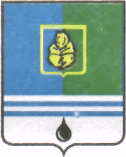 ПОСТАНОВЛЕНИЕАДМИНИСТРАЦИИ  ГОРОДА  КОГАЛЫМАХанты-Мансийского автономного округа - ЮгрыОт «08»     июля    2014 г.                                                                 		№1654Об утверждении состава и периодичностивыполнения работ и оказания услуг посодержанию и ремонту муниципальногожилищного фонда города Когалыма  В соответствии с Жилищным кодексом Российской Федерации, постановлением Правительства Российской Федерации от 03.04.2013 №290 «О минимальном перечне услуг и работ, необходимых для обеспечения надлежащего содержания общего имущества в многоквартирном доме, и порядке их оказания и выполнения», постановлением Государственного комитета Российской Федерации по строительству и жилищно-коммунальному комплексу от 27.09.2003 №170 «Об утверждении Правил и норм технической эксплуатации жилищного фонда», решением Думы города Когалыма от 28.01.2014 №389-ГД «Об утверждении Порядка установления размера платы за содержание и ремонт жилого помещения муниципального жилищного фонда города Когалыма», Уставом города Когалыма:Утвердить перечень обязательных работ и услуг по содержанию общего имущества, техническому обслуживанию инженерных коммуникаций, технических помещений, содержанию придомовой территории многоквартирных жилых домов муниципального жилищного фонда города Когалыма согласно приложению 1 к настоящему постановлению.2. Утвердить перечень обязательных работ по текущему ремонту общего имущества многоквартирных жилых домов муниципального жилищного фонда города Когалыма согласно приложению 2 к настоящему постановлению.  Опубликовать настоящее постановление и приложения к нему в печатном издании и разместить на официальном сайте Администрации города Когалыма в сети Интернет (www.admkogalym.ru).Контроль за выполнением постановления возложить на заместителя главы Администрации города Когалыма П.А.Ращупкина.Исполняющий обязанностиглавы Администрации города Когалыма                                     А.Е.ЗубовичСогласовано:зам. главы Администрации г.Когалыма			П.А.Ращупкин председатель КУМИ						А.В.Ковальчукначальник ЮУ                                           			И.А.Леонтьеваначальник ООЮУ    		С.В.ПановаПодготовлено:  директор МКУ «УЖКХ города Когалыма»  			А.А.Морозов	Разослать: ЮУ, МКУ «УДОМС",  ОРЖКХ, МКУ «УЖКХ города Когалыма», КУМИ, газета, прокуратура, ООО «Ваш Консультант».Приложение 1 к постановлению Администрации города Когалымаот 08.07.2014 №1654ПЕРЕЧЕНЬобязательных работ и услуг по содержанию общего имущества, техническому обслуживанию инженерных коммуникаций, технических помещений, содержанию придомовой территории многоквартирных жилых домов муниципального жилищного фонда города КогалымаПриложение 2к постановлению Администрации города Когалымаот 08.07.2014 №1654ПЕРЕЧЕНЬобязательных работ по текущему ремонту общего имущества многоквартирных жилых домов муниципального жилищного фонда города КогалымаПримечание: текущий ремонт производится по элементам здания или его составным частям с периодичностью, обеспечивающей эффективную эксплуатацию жилого здания с момента завершения его строительства до момента постановки на капитальный ремонт.Минимальная продолжительность эффективной эксплуатации зданий и объектов до постановки на капитальный ремонт указана в Ведомственных строительных нормах ВСН 58-88 (р).№п/пНаименование работ и услугПериодичностьвыполнения работ и оказания услугПериодичностьвыполнения работ и оказания услугДвух - трехэтажные многоквартирные жилые дома в капитальном исполнении с местами общего пользования и центральной канализацией Двух - трехэтажные многоквартирные жилые дома в капитальном исполнении с местами общего пользования и центральной канализацией Двух - трехэтажные многоквартирные жилые дома в капитальном исполнении с местами общего пользования и центральной канализацией Двух - трехэтажные многоквартирные жилые дома в капитальном исполнении с местами общего пользования и центральной канализацией 1.Конструктивные элементы домаКонструктивные элементы домаКонструктивные элементы дома1.1.КровляКровляКровля1.1.1.плановые и внеплановые осмотры кровли с составлением дефектных ведомостейпо мере необходимости, но не реже 1 раза в годпо мере необходимости, но не реже 1 раза в год1.1.2.очистка кровли от мусорапо мере необходимости, но не реже 2  раз в годпо мере необходимости, но не реже 2  раз в год1.1.3.укрепление парапетных огражденийпо мере необходимости по мере необходимости 1.1.4.проверка неисправности и ремонт слуховых оконпо мере необходимостипо мере необходимости1.1.5.укрепление водосточных труб, колен и воронок по мере необходимостипо мере необходимости1.1.6.прочистка водоотводящих устройств от мусора, грязи и наледи, препятствующих стоку дождевых и талых водпо мере необходимости, но не реже 2  раз в годпо мере необходимости, но не реже 2  раз в год1.2.ФасадыФасадыФасады1.2.1.плановые и внеплановые осмотры фасадов с составлением дефектных ведомостейпо мере необходимости, но не реже 1 раза в годпо мере необходимости, но не реже 1 раза в год1.2.2.осмотр и в случае необходимости восстановление информационных знаков, входов в подъезды (домовые знаки и т.д.)по мере необходимости, но не реже 1  раза в годпо мере необходимости, но не реже 1  раза в год1.3.Подъезды и лестничные клеткиПодъезды и лестничные клеткиПодъезды и лестничные клетки1.3.1.плановые и внеплановые осмотры подъездов и лестничных клеток с составлением дефектных ведомостейпо мере необходимости, но не реже 1 раза в годпо мере необходимости, но не реже 1 раза в год1.3.2.снятие пружин на входных дверяхпри подготовке к работе в весенне-летний периодпри подготовке к работе в весенне-летний период1.3.3.укрепление, ремонт деревянных дверных и оконных блоков в подъездахпо необходимостипо необходимости1.3.4.укрепление и мелкий   ремонт входных дверейпри подготовке к работе в осенне-зимний периодпри подготовке к работе в осенне-зимний период1.3.5.ремонт остекления оконных блоков по мере необходимостипо мере необходимости1.3.6.укрепление перилпо мере необходимостипо мере необходимости1.3.7.ремонт поручнейпо мере необходимостипо мере необходимости1.4.Подвалы и техническое подпольеПодвалы и техническое подпольеПодвалы и техническое подполье1.4.1.плановые и внеплановые осмотры подвалов и тех. подполья с составлением дефектных ведомостейпо мере необходимости, но не реже 2 раз в годпо мере необходимости, но не реже 2 раз в год1.4.2.мелкий ремонт и укрепление дверей в подвалыпо мере необходимостипо мере необходимости1.5.Чердачное помещениеЧердачное помещениеЧердачное помещение1.5.1.плановые и внеплановые осмотры чердачного помещения с составлением дефектных ведомостейпо мере необходимости, но не реже 2 раз в годпо мере необходимости, но не реже 2 раз в год1.5.2.мелкий ремонт и укрепление дверей и люков выхода на кровлю и чердачное помещениепо мере необходимостипо мере необходимости1.5.3.ремонт и укрепление жалюзийных решеток на слуховых окнахпо мере необходимостипо мере необходимости1.6.ОтмосткиОтмосткиОтмостки1.6.1.плановые и внеплановые осмотры отмосток с составлением дефектных ведомостейпо мере необходимости, но не реже 1 раз в год по мере необходимости, но не реже 1 раз в год 1.7.Внутренние системы холодного, горячего водоснабжения и водоотведения, отопления и электроснабжения  Внутренние системы холодного, горячего водоснабжения и водоотведения, отопления и электроснабжения  Внутренние системы холодного, горячего водоснабжения и водоотведения, отопления и электроснабжения  1.7.1.Внутриквартирные системыВнутриквартирные системыВнутриквартирные системы1.7.1.1.плановые и внеплановые осмотры систем холодного и горячего водоснабжения, водоотведения и отопления с обязательным отражением в журнале профилактического осмотра их технического состоянияпо мере необходимости, но не реже 1 раз в годпо мере необходимости, но не реже 1 раз в год1.7.1.2.ревизия или замена отсекающих вентилей холодного и горячего водоснабженияпо мере необходимости, по мере необходимости, 1.7.1.3.укрепление трубопроводовпо мере необходимостипо мере необходимости1.7.1.4.замена сальниковых набивок, льняных подмотокпо мере необходимостипо мере необходимости1.7.1.5.прочистка стояков систем холодного, горячего водоснабжения по мере необходимостипо мере необходимости1.7.1.6.устранение засора в системе хозфекальной канализации (общий стояк)по выявлениюпо выявлению1.7.1.7.прочистка радиаторов, регулировка трехходовых крановпо мере необходимостипо мере необходимости1.7.1.8.устранение течи на трубопроводах систем горячего и холодного водоснабжения, отопленияпо заявкампо заявкам1.7.2.Общедомовые системыОбщедомовые системыОбщедомовые системы1.7.2.1.проведение планово предупредительных ремонтов (далее – ППР) систем холодного и горячего водоснабжения, отопления, электроснабжения и электрических устройств1 раз в год (согласно графику ППР)1 раз в год (согласно графику ППР)1.7.2.2.контроль параметров теплоносителя и воды (давления, температуры, расхода)постояннопостоянно1.7.2.3.контроль состояния и замена неисправных контрольно-измерительных приборов (манометров, термометров и т.п.)постояннопостоянно1.7.2.4.поверка контрольно-измерительных приборовсогласно графикусогласно графику1.7.2.5.контроль состояния и восстановление исправности элементов внутренней канализации, канализационных вытяжек, внутреннего водостока (ливневой канализации)       постояннопостоянно1.7.2.6.удаление воздуха из системы отопленияпостоянно, после начала отопительного периодапостоянно, после начала отопительного периода1.7.2.7.детальный осмотр общедомовых систем в подвалах, техподполье и чердачных помещениях1 раз в месяц1 раз в месяц1.7.2.8.замена сальниковых набивок, льняных подмоток, смена вентилей, задвижек, устранение течи, утепление трубопроводов по мере необходимостипо мере необходимости1.7.2.9.прочистка канализационных сетей до первого выпускапо мере необходимостипо мере необходимости1.7.2.10.наружный и внутренний осмотр электрических шкафов вводно-распределительных устройств, ликвидация видимых повреждений, проверка работоспособности оборудования, проверка наличия и восстановление нарушенных пломб и маркировки, контроль за отсутствием перегревов электрических сетей 3 раза в год3 раза в год1.7.2.11.наружный осмотр электрической проводки с устранением мелких дефектов, проверка креплений патронов, замена плафонов и отдельных светильников, проверка занулений и заземленийпо мере необходимостипо мере необходимости1.7.2.12.при возникновении аварийных ситуаций немедленное отключение неисправного оборудования или участка электрической сети до устранения неисправностипо мере необходимостипо мере необходимости1.7.2.13.техническое обслуживание и ремонт элементов молниезащитыпо мере необходимостипо мере необходимости1.7.3.Подготовка к эксплуатации в осенне-зимний периодПодготовка к эксплуатации в осенне-зимний периодПодготовка к эксплуатации в осенне-зимний период1.7.3.1.проверка исправности и работоспособности оборудования, выполнение наладочных и ремонтных работ на автоматизированном индивидуальном тепловом пунктепри подготовке к работе в осенне-зимний  периодпри подготовке к работе в осенне-зимний  период1.7.3.2.прочистка и промывка грязевиковпри подготовке к работе в осенне-зимний периодпри подготовке к работе в осенне-зимний период1.7.3.3.промывка, испытание теплообменниковпри подготовке к работе в осенне-зимний  периодпри подготовке к работе в осенне-зимний  период1.7.3.4.восстановление разрушенной теплоизоляции трубопроводовпри подготовке к работе в осенне-зимний периодпри подготовке к работе в осенне-зимний период1.7.3.5.замена отдельных участков трубопроводовпри подготовке к работе в осенне-зимний периодпри подготовке к работе в осенне-зимний период1.7.3.6.промывка системы водоснабжения и системы отопленияпри подготовке к работе в осенне-зимний периодпри подготовке к работе в осенне-зимний период1.7.3.7.регулировка системы отопленияпри подготовке к работе в осенне-зимний периодпри подготовке к работе в осенне-зимний период1.7.3.8.проведение гидравлических испытаний при подготовке к работе в осенне-зимний периодпри подготовке к работе в осенне-зимний период1.7.3.9.консервация системы отопленияпри подготовке к работе в весенне-летний периодиюнь месяцпри подготовке к работе в весенне-летний периодиюнь месяц1.8.ВентканалыВентканалыВентканалы1.8.1.плановые и внеплановые осмотры вентиляционных каналов с составлением дефектных ведомостейпо мере необходимости, но не реже 1 раз в годпо мере необходимости, но не реже 1 раз в год1.8.2.проверка наличия тяги в вентиляционных каналах  по мере необходимости, по мере необходимости, 1.8.3.прочистка   вентиляционных каналов  по мере необходимостипо мере необходимости2.Содержание жилых домовСодержание жилых домовСодержание жилых домов2.1.КровляКровляКровля2.1.1.удаление наледи со скатной кровлипо мере необходимости в зимний периодпо мере необходимости в зимний период2.2.Подъезды и лестничные клеткиПодъезды и лестничные клеткиПодъезды и лестничные клетки2.2.1.влажное подметание лестничных площадок и маршейежедневноежедневно2.2.2.мытье лестничных площадок и маршей (в зимний период 1 этаж не моется)1 раз в месяц1 раз в месяц2.2.3.мытье окон и приборов отопления1 раз в год1 раз в год2.2.4.влажная протирка стен, дверей (кроме квартирных), перил1 раз в год1 раз в год2.2.5.влажная протирка плафонов, шкафов электрощитов, почтовых ящиков1 раз в год1 раз в год2.2.6.обеспечение противопожарного состояния лестничных площадок, маршей и мест общего пользованияпостояннопостоянно2.3.Подвалы, техподполье и чердачные помещенияПодвалы, техподполье и чердачные помещенияПодвалы, техподполье и чердачные помещения2.3.1.соблюдение температурно-влажностного режимапостояннопостоянно2.3.2.уборка подвалов, технического подполья и чердачного помещения от мусорапо мере необходимости по мере необходимости 3.Уборка придомовой территорииУборка придомовой территорииУборка придомовой территории3.1.очистка придомовой территории от мусораежедневноежедневно3.2.очистка урн от мусорапо мере необходимостипо мере необходимости3.3.очистка контейнерных площадок от остатков твёрдых бытовых отходов (далее – ТБО)ежедневноежедневно3.4.очистка контейнерных площадок от снега в зимнее времяежедневноежедневно3.5.очистка от снега крылец и подходов к ним 1 раз в день1 раз в день3.6.очистка от наледи крылец и подходов к ним 1 раз в 3 дня1 раз в 3 дня3.7.посыпка песком крылец и подходов к ним по мере необходимостипо мере необходимости4.Вывоз ТБОВывоз ТБОВывоз ТБО4.1.вывоз ТБО1 раз в день1 раз в день4.2.вывоз крупногабаритного мусора1 раз в неделю1 раз в неделю5.Аварийно-диспетчерское обслуживаниеАварийно-диспетчерское обслуживаниеАварийно-диспетчерское обслуживание5.1.круглосуточное диспетчерское обслуживаниепостояннопостоянно6.Прочие услугиПрочие услугиПрочие услуги6.1дератизация и дезинсекция мест общего пользования, технического подполья, чердачного помещения и контейнерных площадокпо мере необходимостипо мере необходимостиII. Двух - трехэтажные многоквартирные жилые дома в капитальном исполнении с местами общего пользования без центральной канализацииII. Двух - трехэтажные многоквартирные жилые дома в капитальном исполнении с местами общего пользования без центральной канализацииII. Двух - трехэтажные многоквартирные жилые дома в капитальном исполнении с местами общего пользования без центральной канализацииII. Двух - трехэтажные многоквартирные жилые дома в капитальном исполнении с местами общего пользования без центральной канализации1.Конструктивные элементы домаКонструктивные элементы домаКонструктивные элементы дома1.1.КровляКровляКровля1.1.1.плановые и внеплановые осмотры кровли с составлением дефектных ведомостейпо мере необходимости, но не реже 1 раза в годпо мере необходимости, но не реже 1 раза в год1.1.2.очистка кровли от мусорапо мере необходимости, но не реже 2  раз в годпо мере необходимости, но не реже 2  раз в год1.1.3.укрепление парапетных огражденийпо мере необходимости по мере необходимости 1.1.4.проверка неисправности и ремонт слуховых оконпо мере необходимостипо мере необходимости1.1.5.укрепление водосточных труб, колен и воронокпо мере необходимостипо мере необходимости1.1.6.прочистка водоотводящих устройств от мусора, грязи и наледи, препятствующих стоку дождевых и талых водпо мере необходимости, но не реже 2  раз в годпо мере необходимости, но не реже 2  раз в год1.2.ФасадыФасадыФасады1.2.1.плановые и внеплановые осмотры фасадов с составлением дефектных ведомостейпо мере необходимости, но не реже 1 раза в годпо мере необходимости, но не реже 1 раза в год1.2.2.осмотр и в случае необходимости восстановление информационных знаков, входов в подъезды (домовые знаки и т.д.)по мере необходимости, но не реже 1  раза в годпо мере необходимости, но не реже 1  раза в год1.3.Подъезды и лестничные клеткиПодъезды и лестничные клеткиПодъезды и лестничные клетки1.3.1.плановые и внеплановые осмотры подъездов и лестничных клеток с составлением дефектных ведомостейпо мере необходимости, но не реже 1 раза в годпо мере необходимости, но не реже 1 раза в год1.3.2.снятие пружин на входных дверяхпри подготовке к работе в весенне-летний периодпри подготовке к работе в весенне-летний период1.3.3.укрепление, ремонт деревянных дверных и оконных блоков в подъездахпо необходимостипо необходимости1.3.4.укрепление и мелкий   ремонт входных дверейпри подготовке к работе в осенне-зимний периодпри подготовке к работе в осенне-зимний период1.3.5.ремонт остекления оконных блоков по мере необходимостипо мере необходимости1.3.6.укрепление перилпо мере необходимостипо мере необходимости1.3.7.ремонт поручнейпо мере необходимостипо мере необходимости1.4.Подвалы и техническое подпольеПодвалы и техническое подпольеПодвалы и техническое подполье1.4.1.плановые и внеплановые осмотры подвалов и техподполья с составлением дефектных ведомостейпо мере необходимости, но не реже 2 раз в годпо мере необходимости, но не реже 2 раз в год1.4.2.мелкий ремонт и укрепление дверей в подвалыпо мере необходимостипо мере необходимости1.5.Чердачное помещениеЧердачное помещениеЧердачное помещение1.5.1.плановые и внеплановые осмотры чердачного помещения с составлением дефектных ведомостейпо мере необходимости, но не реже 2 раз в годпо мере необходимости, но не реже 2 раз в год1.5.2.мелкий ремонт и укрепление дверей и люков выхода на кровлю и чердачное помещение.по мере необходимостипо мере необходимости1.5.3.ремонт и укрепление жалюзийных решеток на слуховых окнахпо мере необходимостипо мере необходимости1.6.ОтмосткиОтмосткиОтмостки1.6.1.плановые и внеплановые осмотры отмосток с составлением дефектных ведомостейпо мере необходимости, но не реже 1 раз в год по мере необходимости, но не реже 1 раз в год 1.7.Внутренние системы холодного, горячего водоснабжения и водоотведения, отопления и электроснабжения  Внутренние системы холодного, горячего водоснабжения и водоотведения, отопления и электроснабжения  Внутренние системы холодного, горячего водоснабжения и водоотведения, отопления и электроснабжения  1.7.1.Внутриквартирные системыВнутриквартирные системыВнутриквартирные системы1.7.1.1.плановые и внеплановые осмотры систем холодного и горячего водоснабжения, водоотведения и отопления с обязательным отражением в журнале профилактического осмотра их технического состоянияпо мере необходимости, но не реже 1 раз в год (согласно графику профилактического осмотра)по мере необходимости, но не реже 1 раз в год (согласно графику профилактического осмотра)1.7.1.2.ревизия или замена отсекающих вентилей холодного и горячего водоснабженияпо мере необходимости, по мере необходимости, 1.7.1.3.укрепление трубопроводовпо мере необходимостипо мере необходимости1.7.1.4.замена сальниковых набивок, льняных подмотокпо мере необходимостипо мере необходимости1.7.1.5.прочистка стояков систем холодного, горячего водоснабжения по мере необходимостипо мере необходимости1.7.1.6.устранение засора в системе хозфекальной канализации (общий стояк)по выявлениюпо выявлению1.7.1.7.прочистка радиаторов, регулировка трехходовых крановпо мере необходимостипо мере необходимости1.7.1.8.устранение течи на трубопроводах систем горячего и холодного водоснабжения по заявкампо заявкам1.7.2.Общедомовые системы1.7.2.1.проведение ППР систем холодного и горячего водоснабжения, отопления, электроснабжения и электрических устройств1 раз в год (согласно графику ППР)1 раз в год (согласно графику ППР)1.7.2.2.контроль параметров теплоносителя и воды (давления, температуры, расхода)постояннопостоянно1.7.2.3.контроль состояния и замена неисправных контрольно-измерительных приборов (манометров, термометров и т.п.)постояннопостоянно1.7.2.4.поверка контрольно-измерительных приборовсогласно графикусогласно графику1.7.2.5.контроль состояния и восстановление исправности элементов внутренней канализации, канализационных вытяжек, внутреннего водостока (ливневой канализации)       постояннопостоянно1.7.2.6.удаление воздуха из системы отопленияпостоянно, после начала отопительного периодапостоянно, после начала отопительного периода1.7.2.7детальный осмотр общедомовых систем в подвалах, техническом подполье и чердачных помещениях1 раз в месяц1 раз в месяц1.7.2.8.замена сальниковых набивок, льняных подмоток, смена вентилей, задвижек, устранение течи, утепление трубопроводов по мере необходимостипо мере необходимости1.7.2.9.прочистка канализационных сетей до первого выпускапо мере необходимостипо мере необходимости1.7.2.10.наружный и внутренний осмотр электрических шкафов вводно-распределительных устройств, ликвидация видимых повреждений, проверка работоспособности оборудования, проверка наличия и восстановление нарушенных пломб и маркировки, контроль за отсутствием перегревов электрических сетей 3 раза в год3 раза в год1.7.2.11.проверка и обеспечение работоспособности местных локальных очистных сооружений (септики)по мере необходимостипо мере необходимости1.7.2.12.наружный осмотр электрической проводки с устранением мелких дефектов, проверка креплений патронов, замена плафонов и отдельных светильников, проверка занулений и заземленийпо мере необходимостипо мере необходимости1.7.2.13.при возникновении аварийных ситуаций немедленное отключение неисправного оборудования или участка электрической сети до устранения неисправностипо мере необходимостипо мере необходимости1.7.2.14.техническое обслуживание и ремонт элементов молниезащитыпо мере необходимостипо мере необходимости1.7.3.Подготовка к эксплуатации в осенне-зимний периодПодготовка к эксплуатации в осенне-зимний периодПодготовка к эксплуатации в осенне-зимний период1.7.3.1.проверка исправности и работоспособности оборудования, выполнение наладочных и ремонтных работ в тепловом узлепри подготовке к работе в осенне-зимний  периодпри подготовке к работе в осенне-зимний  период1.7.3.2.прочистка и промывка грязевиковпри подготовке к работе в осенне-зимний периодпри подготовке к работе в осенне-зимний период1.7.3.3.восстановление разрушенной теплоизоляции трубопроводовпри подготовке к работе в осенне-зимний периодпри подготовке к работе в осенне-зимний период1.7.3.4.замена отдельных участков трубопроводовпри подготовке к работе в осенне-зимний периодпри подготовке к работе в осенне-зимний период1.7.3.5.прочистка и промывка грязевиков, элеваторных узловпри подготовке к работе в осенне-зимний периодпри подготовке к работе в осенне-зимний период1.7.3.6.очистка теплообменников от накипи и отложенийпо необходимостипо необходимости1.7.3.7.промывка системы водоснабжения и системы отопленияпри подготовке к работе в осенне-зимний периодпри подготовке к работе в осенне-зимний период1.7.3.8.регулировка системы отопленияпри подготовке к работе в осенне-зимний периодпри подготовке к работе в осенне-зимний период1.7.3.9.проведение гидравлических испытаний при подготовке к работе в осенне-зимний периодпри подготовке к работе в осенне-зимний период1.7.3.10.консервация системы отопленияпри подготовке к работе в весенне-летний периодпри подготовке к работе в весенне-летний период1.8.ВентканалыВентканалыВентканалы1.8.1.плановые и внеплановые осмотры вентиляционных каналов с составлением дефектных ведомостейпо мере необходимости, но не реже 1 раз в годпо мере необходимости, но не реже 1 раз в год1.8.2.проверка наличия тяги в вентиляционных каналах  по мере необходимости, по мере необходимости, 1.8.3.прочистка   вентиляционных каналов  по мере необходимостипо мере необходимости2.Содержание жилых домовСодержание жилых домовСодержание жилых домов2.1.КровляКровляКровля2.1.1.удаление наледи со скатной кровлипо мере необходимости в зимний периодпо мере необходимости в зимний период2.2.Подъезды и лестничные клеткиПодъезды и лестничные клеткиПодъезды и лестничные клетки2.2.1.влажное подметание лестничных площадок и маршейежедневноежедневно2.2.2.мытье лестничных площадок и маршей (в зимний период 1 этаж не моется)1 раз в месяц1 раз в месяц2.2.3.мытье окон и приборов отопления1 раз в год1 раз в год2.2.4.влажная протирка стен, дверей (кроме квартирных), перил,1 раз в год1 раз в год2.2.5.влажная протирка плафонов, шкафов электрощитов, почтовых ящиков1 раз в год1 раз в год2.2.6.обеспечение противопожарного состояния лестничных площадок, маршей и мест общего пользованияпостояннопостоянно2.3.Подвалы, техподполье и чердачные помещенияПодвалы, техподполье и чердачные помещенияПодвалы, техподполье и чердачные помещения2.3.1.соблюдение температурно-влажностного режимапостояннопостоянно2.3.2.уборка подвалов, технического подполья и чердачного помещения от мусорапо мере необходимости по мере необходимости 3.Уборка придомовой территорииУборка придомовой территорииУборка придомовой территории3.1.очистка придомовой территории от мусораежедневноежедневно3.2.очистка урн от мусорапо мере необходимостипо мере необходимости3.3.очистка контейнерных площадок от остатков ТБОежедневноежедневно3.4.очистка контейнерных площадок от снега в зимнее времяежедневноежедневно3.5.очистка от снега крылец и подходов к ним 1 раз в день1 раз в день3.6.очистка от наледи крылец и подходов к ним 1 раз в 3 дня1 раз в 3 дня3.7.посыпка песком крылец и подходов к ним по мере необходимостипо мере необходимости4.Вывоз ТБОВывоз ТБОВывоз ТБО4.1.вывоз ТБО1 раз в день1 раз в день4.2.вывоз крупногабаритного мусора1 раз в неделю1 раз в неделю5.Вывоз сточных бытовых вод5.1.вывоз бытовых сточных вод из септиков, находящихся на придомовой территориипо мере необходимостипо мере необходимости6.Аварийно-диспетчерское обслуживаниеАварийно-диспетчерское обслуживаниеАварийно-диспетчерское обслуживание6.1.круглосуточное диспетчерское обслуживаниепостояннопостоянно7.Прочие услугиПрочие услугиПрочие услуги7.1.дератизация и дезинсекция мест общего пользования, технического подполья, чердачного помещения и контейнерных площадокпо мере необходимостипо мере необходимостиIII. Одноэтажные многоквартирные дома в деревянном исполнении без мест общего пользования с центральной канализациейIII. Одноэтажные многоквартирные дома в деревянном исполнении без мест общего пользования с центральной канализациейIII. Одноэтажные многоквартирные дома в деревянном исполнении без мест общего пользования с центральной канализациейIII. Одноэтажные многоквартирные дома в деревянном исполнении без мест общего пользования с центральной канализацией1.Конструктивные элементы дома1.1.Кровля1.1.1.плановые и внеплановые осмотры кровли с составлением дефектных ведомостейпо мере необходимости, но не реже 1 раз в годпо мере необходимости, но не реже 1 раз в год1.1.2.проверка неисправности и ремонт слуховых оконпо мере необходимостипо мере необходимости1.2.ФасадыФасадыФасады1.2.1.плановые и внеплановые осмотры фасадов с составлением дефектных ведомостейпо мере необходимости, но не реже 1 раз в годпо мере необходимости, но не реже 1 раз в год1.2.2.проверка состояния продухов в цоколях и их заделкапо мере необходимости, но не реже 1 раз в годпо мере необходимости, но не реже 1 раз в год1.3.Технические подпольяТехнические подпольяТехнические подполья1.3.1.плановые и внеплановые осмотры технического подполья с составлением дефектных ведомостейпо мере необходимости, но не реже 2 раз в годпо мере необходимости, но не реже 2 раз в год1.3.2.мелкий ремонт и укрепление дверей в техническое подпольепо мере необходимостипо мере необходимости1.4.Чердачное помещение1.4.1.плановые и внеплановые осмотры чердачного помещения с составлением дефектных ведомостейпо мере необходимости, но не реже 2 раз в годпо мере необходимости, но не реже 2 раз в год1.4.2.мелкий ремонт и укрепление дверей и люков выхода на кровлю и чердачное помещениепо мере необходимостипо мере необходимости1.4.3.ремонт и укрепление жалюзийных решеток на слуховых окнахпо мере необходимостипо мере необходимости1.5.ОтмосткиОтмосткиОтмостки1.5.1.плановые и внеплановые осмотры отмосток с составлением дефектных ведомостейпо мере необходимости, но не реже 1 раза в годпо мере необходимости, но не реже 1 раза в год1.6.Внутренние системы холодного, горячего водоснабжения и водоотведения, отопления и электроснабжения  Внутренние системы холодного, горячего водоснабжения и водоотведения, отопления и электроснабжения  Внутренние системы холодного, горячего водоснабжения и водоотведения, отопления и электроснабжения  1.6.1.Внутриквартирные системыВнутриквартирные системыВнутриквартирные системы1.6.1.1.плановые и внеплановые осмотры систем холодного и горячего водоснабжения, водоотведения и отопления с обязательным отражением в журнале профилактического осмотра их технического состоянияпо мере необходимости, но не реже 1 раз в год (согласно графику профилактического осмотра)по мере необходимости, но не реже 1 раз в год (согласно графику профилактического осмотра)1.6.1.2.ревизия или замена отсекающих вентилей холодного и горячего водоснабженияпо мере необходимости, по мере необходимости, 1.6.1.3.крепление трубопроводов в местах их крепленияпо мере необходимостипо мере необходимости1.6.1.4.замена сальниковых набивок, льняных подмотокпо мере необходимостипо мере необходимости1.6.1.5.прочистка стояков систем холодного, горячего водоснабжения по мере необходимостипо мере необходимости1.6.1.6.устранение засора в системе хозфекальной канализации (общий стояк)по выявлениюпо выявлению1.6.1.7.прочистка радиаторов, регулировка трехходовых крановпо мере необходимостипо мере необходимости1.6.1.8.устранение течи на трубопроводах систем горячего и холодного водоснабжения, отопления по заявкампо заявкам1.6.2.Общедомовые системы1.6.2.1.проведение ППР систем холодного и  горячего водоснабжения, отопления, электроснабжения  и электрических устройств1 раз в год (согласно графику ППР)1 раз в год (согласно графику ППР)1.6.2.2.контроль параметров теплоносителя и воды (давления, температуры, расхода)постояннопостоянно1.6.2.3.удаление воздуха из системы отопленияпостоянно, после начала отопительного периодапостоянно, после начала отопительного периода1.6.2.4.замена сальниковых набивок, льняных подмоток, смена вентилей, задвижек, устранение течи, утепление трубопроводов по мере необходимостипо мере необходимости1.6.2.5.прочистка канализационных сетей до первого выпускапо мере необходимостипо мере необходимости1.6.2.6.наружный и внутренний осмотр электрических шкафов вводно-распределительных устройств, ликвидация видимых повреждений, проверка работоспособности оборудования, проверка наличия и восстановление нарушенных пломб и маркировки, контроль за отсутствием перегревов электрических сетей 3 раза в год3 раза в год1.6.2.7.при возникновении аварийных ситуаций немедленное отключение неисправного оборудования или участка электрической сети до устранения неисправностипо мере необходимостипо мере необходимости1.6.3.Подготовка к эксплуатации в осенне-зимний периодПодготовка к эксплуатации в осенне-зимний периодПодготовка к эксплуатации в осенне-зимний период1.6.3.1.восстановление разрушенной теплоизоляции трубопроводовпри подготовке к работе в осенне-зимний периодпри подготовке к работе в осенне-зимний период1.6.3.2.замена отдельных участков трубопроводовпри подготовке к работе в осенне-зимний периодпри подготовке к работе в осенне-зимний период1.6.3.3.промывка системы водоснабжения и системы отопленияпри подготовке к работе в осенне-зимний периодпри подготовке к работе в осенне-зимний период1.6.3.4.регулировка системы отопленияпри подготовке к работе в осенне-зимний периодпри подготовке к работе в осенне-зимний период1.6.3.5.проведение гидравлических испытаний при подготовке к работе в осенне-зимний периодпри подготовке к работе в осенне-зимний период1.6.3.6.консервация системы отопленияпри подготовке к работе в весенне-летний периодпри подготовке к работе в весенне-летний период2.Содержание жилых домов2.1.КровляКровляКровля2.1.1.удаление наледи со скатной кровлипо мере необходимости в зимний периодпо мере необходимости в зимний период2.2.Технические подполья и чердачные помещенияТехнические подполья и чердачные помещенияТехнические подполья и чердачные помещения2.2.1.соблюдение температурно-влажностного режимапостояннопостоянно2.2.2.уборка технического подполья и чердачных помещений от мусорапо мере необходимости по мере необходимости 3.Уборка придомовой территории3.1.очистка контейнерных площадок от остатков ТБОежедневноежедневно3.2.очистка контейнерных площадок от снега в зимнее времяежедневноежедневно4.Вывоз ТБО4.1.вывоз ТБО1 раз в день1 раз в день4.2.вывоз крупногабаритного мусора1 раз в неделю1 раз в неделю5.Аварийно-диспетчерское обслуживание5.1.круглосуточное диспетчерское обслуживаниепостояннопостоянно6.Прочие услуги6.1.дератизация и дезинсекция мест общего пользования, технического подполья, чердачного помещения и контейнерных площадокпо мере необходимостипо мере необходимостиIV. Одноэтажные многоквартирные дома в деревянном исполнении без мест общего пользования без центральной канализацииIV. Одноэтажные многоквартирные дома в деревянном исполнении без мест общего пользования без центральной канализацииIV. Одноэтажные многоквартирные дома в деревянном исполнении без мест общего пользования без центральной канализацииIV. Одноэтажные многоквартирные дома в деревянном исполнении без мест общего пользования без центральной канализации1.Конструктивные элементы дома1.1.Кровля1.1.1.плановые и внеплановые осмотры кровли с составлением дефектных ведомостейпо мере необходимости, но не реже 1 раз в годпо мере необходимости, но не реже 1 раз в год1.1.2.проверка неисправности и ремонт слуховых оконпо мере необходимостипо мере необходимости1.2.ФасадыФасадыФасады1.2.1.плановые и внеплановые осмотры фасадов с составлением дефектных ведомостейпо мере необходимости, но не реже 1 раз в годпо мере необходимости, но не реже 1 раз в год1.2.2.проверка состояния продухов в цоколях и их заделкапо мере необходимости, но не реже 1 раз в годпо мере необходимости, но не реже 1 раз в год1.3.Технические подпольяТехнические подпольяТехнические подполья1.3.1.плановые и внеплановые осмотры технического подполья с составлением дефектных ведомостейпо мере необходимости, но не реже 2 раз в годпо мере необходимости, но не реже 2 раз в год1.3.2.мелкий ремонт и укрепление дверей в техническое подпольепо мере необходимостипо мере необходимости1.4.Чердачное помещение1.4.1.плановые и внеплановые осмотры чердачного помещения с составлением дефектных ведомостейпо мере необходимости, но не реже 2 раз в годпо мере необходимости, но не реже 2 раз в год1.4.2.мелкий ремонт и укрепление дверей и люков выхода на кровлю и чердачное помещениепо мере необходимостипо мере необходимости1.4.3.ремонт и укрепление жалюзийных решеток на слуховых окнахпо мере необходимостипо мере необходимости1.5.ОтмосткиОтмосткиОтмостки1.5.1.плановые и внеплановые осмотры отмосток с составлением дефектных ведомостейпо мере необходимости, но не реже 1 раза в годпо мере необходимости, но не реже 1 раза в год1.6.Внутренние системы холодного, горячего водоснабжения и водоотведения, отопления и электроснабжения  Внутренние системы холодного, горячего водоснабжения и водоотведения, отопления и электроснабжения  Внутренние системы холодного, горячего водоснабжения и водоотведения, отопления и электроснабжения  1.6.1.Внутриквартирные системыВнутриквартирные системыВнутриквартирные системы1.6.1.1.плановые и внеплановые осмотры систем холодного и горячего водоснабжения, водоотведения и отопления с обязательным отражением в журнале профилактического осмотра их технического состоянияпо мере необходимости, но не реже 1 раз в год (согласно графику профилактического осмотра)по мере необходимости, но не реже 1 раз в год (согласно графику профилактического осмотра)1.6.1.2.ревизия или замена отсекающих вентилей холодного и горячего водоснабженияпо мере необходимости, по мере необходимости, 1.6.1.3.крепление трубопроводов в местах их крепленияпо мере необходимостипо мере необходимости1.6.1.4.замена сальниковых набивок, льняных подмотокпо мере необходимостипо мере необходимости1.6.1.5.прочистка стояков систем холодного, горячего водоснабжения по мере необходимостипо мере необходимости1.6.1.6.устранение засора в системе хозфекальной канализации (общий стояк)по выявлениюпо выявлению1.6.1.7.прочистка радиаторов, регулировка трехходовых крановпо мере необходимостипо мере необходимости1.6.1.8.устранение течи на трубопроводах систем горячего и холодного водоснабжения по заявкампо заявкам1.6.2.Общедомовые системыОбщедомовые системыОбщедомовые системы1.6.2.1.проведение ППР систем холодного и горячего водоснабжения, отопления, электроснабжения и электрических устройств1 раз в год (согласно графику ППР)1 раз в год (согласно графику ППР)1.6.2.2.контроль параметров теплоносителя и воды (давления, температуры, расхода)постояннопостоянно1.6.2.3.удаление воздуха из системы отопленияпостоянно, после начала отопительного периодапостоянно, после начала отопительного периода1.6.2.4.замена сальниковых набивок, льняных подмоток, смена вентилей, задвижек, устранение течи, утепление трубопроводов по мере необходимостипо мере необходимости1.6.2.5.прочистка канализационных сетей до первого выпускапо мере необходимостипо мере необходимости1.6.2.6.проверка и обеспечение работоспособности местных локальных очистных сооружений (септики)по мере необходимостипо мере необходимости1.6.2.7.наружный и внутренний осмотр электрических шкафов вводно-распределительных устройств, ликвидация видимых повреждений, проверка работоспособности оборудования, проверка наличия и восстановление нарушенных пломб и маркировки, контроль за отсутствием перегревов электрических сетей 3 раза в год3 раза в год1.6.2.8.при возникновении аварийных ситуаций немедленное отключение неисправного оборудования или участка электрической сети до устранения неисправностипо мере необходимостипо мере необходимости1.6.3.Подготовка к эксплуатации в осенне-зимний периодПодготовка к эксплуатации в осенне-зимний периодПодготовка к эксплуатации в осенне-зимний период1.6.3.1.восстановление разрушенной теплоизоляции трубопроводовпри подготовке к работе в осенне-зимний периодпри подготовке к работе в осенне-зимний период1.6.3.2.замена отдельных участков трубопроводовпри подготовке к работе в осенне-зимний периодпри подготовке к работе в осенне-зимний период1.6.3.3.промывка системы водоснабжения и системы отопленияпри подготовке к работе в осенне-зимний периодпри подготовке к работе в осенне-зимний период1.6.3.4.регулировка системы отопленияпри подготовке к работе в осенне-зимний периодпри подготовке к работе в осенне-зимний период1.6.3.5.проведение гидравлических испытаний при подготовке к работе в осенне-зимний периодпри подготовке к работе в осенне-зимний период1.6.3.6.консервация системы отопленияпри подготовке к работе в весенне-летний периодпри подготовке к работе в весенне-летний период2.Содержание жилых домовСодержание жилых домовСодержание жилых домов2.1.КровляКровляКровля2.1.1.удаление наледи со скатной кровлипо мере необходимости в зимний периодпо мере необходимости в зимний период2.2.Технические подполья и чердачные помещенияТехнические подполья и чердачные помещенияТехнические подполья и чердачные помещения2.2.1.соблюдение температурно-влажностного режимапостояннопостоянно2.2.2.уборка технического подполья и чердачных помещений от мусорапо мере необходимости по мере необходимости 3.Уборка придомовой территорииУборка придомовой территорииУборка придомовой территории3.1.очистка контейнерных площадок от остатков ТБОежедневноежедневно3.2.очистка контейнерных площадок от снега в зимнее времяежедневноежедневно4.Вывоз сточных бытовых вод4.1.вывоз бытовых сточных вод из септиков, находящихся на придомовой территориипо мере необходимостипо мере необходимости5.Вывоз ТБОВывоз ТБОВывоз ТБО5.1.вывоз ТБО1 раз в день1 раз в день5.2.вывоз крупногабаритного мусора1 раз в неделю1 раз в неделю6.Аварийно-диспетчерское обслуживаниеАварийно-диспетчерское обслуживаниеАварийно-диспетчерское обслуживание6.1.круглосуточное диспетчерское обслуживаниепостояннопостоянно7.Прочие услугиПрочие услугиПрочие услуги7.1.дератизация и дезинсекция мест общего пользования, технического подполья, чердачного помещения и контейнерных площадокпо мере необходимостипо мере необходимостиV. Одноэтажные многоквартирные дома в деревянном исполнении с местами общего пользования без центральной канализацииV. Одноэтажные многоквартирные дома в деревянном исполнении с местами общего пользования без центральной канализацииV. Одноэтажные многоквартирные дома в деревянном исполнении с местами общего пользования без центральной канализацииV. Одноэтажные многоквартирные дома в деревянном исполнении с местами общего пользования без центральной канализации1.Конструктивные элементы дома1.1.Кровля1.1.1.плановые и внеплановые осмотры кровли с составлением дефектных ведомостейпо мере необходимости, но не реже 1 раз в годпо мере необходимости, но не реже 1 раз в год1.1.2.проверка неисправности и ремонт слуховых оконпо мере необходимостипо мере необходимости1.2.ФасадыФасадыФасады1.2.1.плановые и внеплановые осмотры фасадов с составлением дефектных ведомостейпо мере необходимости, но не реже 1 раз в годпо мере необходимости, но не реже 1 раз в год1.2.2.проверка состояния продухов в цоколях и их заделкапо мере необходимости, но не реже 1 раз в годпо мере необходимости, но не реже 1 раз в год1.3.Места общего пользования (далее – МОП)Места общего пользования (далее – МОП)Места общего пользования (далее – МОП)1.3.1.плановые и внеплановые осмотры МОП с составлением дефектных ведомостейпо мере необходимости, но не реже 2 раз в годпо мере необходимости, но не реже 2 раз в год1.3.2.снятие пружин на входных дверяхпри подготовке к работе в весенне-летний периодпри подготовке к работе в весенне-летний период1.3.3.укрепление, ремонт деревянных дверных и оконных блоков в МОПпо необходимостипо необходимости1.3.4.укрепление и мелкий   ремонт входных дверейпри подготовке к работе в осенне-зимний периодпри подготовке к работе в осенне-зимний период1.3.5.ремонт остекления оконных блоков по мере необходимостипо мере необходимости1.4.Технические подпольяТехнические подпольяТехнические подполья1.4.1.плановые и внеплановые осмотры технического подполья с составлением дефектных ведомостейпо мере необходимости, но не реже 2 раз в годпо мере необходимости, но не реже 2 раз в год1.4.2.мелкий ремонт и укрепление дверей в техническое подпольепо мере необходимостипо мере необходимости1.5.Чердачное помещение1.5.1.плановые и внеплановые осмотры чердачного помещения с составлением дефектных ведомостейпо мере необходимости, но не реже 2 раза в годпо мере необходимости, но не реже 2 раза в год1.5.2.мелкий ремонт и укрепление дверей и люков выхода на кровлю и чердачное помещениепо мере необходимостипо мере необходимости1.5.3.ремонт и укрепление жалюзийных решеток на слуховых окнахпо мере необходимостипо мере необходимости1.6.ОтмосткиОтмосткиОтмостки1.6.1.плановые и внеплановые осмотры отмосток с составлением дефектных ведомостейпо мере необходимости, но не реже 1 раза в годпо мере необходимости, но не реже 1 раза в год1.7.Внутренние системы холодного, горячего водоснабжения и водоотведения, отопления и электроснабжения  Внутренние системы холодного, горячего водоснабжения и водоотведения, отопления и электроснабжения  Внутренние системы холодного, горячего водоснабжения и водоотведения, отопления и электроснабжения  1.7.1.Внутриквартирные системыВнутриквартирные системыВнутриквартирные системы1.7.1.1.плановые и внеплановые осмотры систем холодного и горячего водоснабжения, водоотведения и отопления с обязательным отражением в журнале профилактического осмотра их технического состоянияпо мере необходимости, но не реже 1 раз в год (согласно графику профилактического осмотра)по мере необходимости, но не реже 1 раз в год (согласно графику профилактического осмотра)1.7.1.2.ревизия или замена отсекающих вентилей холодного и горячего водоснабженияпо мере необходимости, по мере необходимости, 1.7.1.3.крепление трубопроводов в местах их крепленияпо мере необходимостипо мере необходимости1.7.1.4.замена сальниковых набивок, льняных подмотокпо мере необходимостипо мере необходимости1.7.1.5.прочистка стояков систем холодного, горячего водоснабжения по мере необходимостипо мере необходимости1.7.1.6.устранение засора в системе хозфекальной канализации (общий стояк)по выявлениюпо выявлению1.7.1.7.прочистка радиаторов, регулировка трехходовых крановпо мере необходимостипо мере необходимости1.7.1.8.устранение течи на трубопроводах систем горячего и холодного водоснабжения по заявкампо заявкам1.7.2.Общедомовые системыОбщедомовые системыОбщедомовые системы1.7.2.1.проведение ППР систем холодного и горячего водоснабжения, отопления, электроснабжения и электрических устройств1 раз в год (согласно графику ППР)1 раз в год (согласно графику ППР)1.7.2.2.контроль параметров теплоносителя и воды (давления, температуры, расхода)постояннопостоянно1.7.2.3.удаление воздуха из системы отопленияпостоянно, после начала отопительного периодапостоянно, после начала отопительного периода1.7.2.4.детальный осмотр общедомовых систем в техподпольях1 раз в месяц1 раз в месяц1.7.2.5.замена сальниковых набивок, льняных подмоток, смена вентилей, задвижек, устранение течи, утепление трубопроводов по мере необходимостипо мере необходимости1.7.2.6.прочистка канализационных сетей до первого выпускапо мере необходимостипо мере необходимости1.7.2.7.проверка и обеспечение работоспособности местных локальных очистных сооружений (септики)по мере необходимостипо мере необходимости1.7.2.8.наружный и внутренний осмотр электрических шкафов вводно-распределительных устройств, ликвидация видимых повреждений, проверка работоспособности оборудования, проверка наличия и восстановление нарушенных пломб и маркировки, контроль за отсутствием перегревов электрических сетей 3 раза в год3 раза в год1.7.2.9.наружный осмотр электрической проводки с устранением мелких дефектов, проверка креплений патронов, замена плафонов и отдельных светильников, проверка занулений и заземленийпо мере необходимостипо мере необходимости1.7.2.10.при возникновении аварийных ситуаций немедленное отключение неисправного оборудования или участка электрической сети до устранения неисправностипо мере необходимостипо мере необходимости1.7.3.Подготовка к эксплуатации в осенне-зимний периодПодготовка к эксплуатации в осенне-зимний периодПодготовка к эксплуатации в осенне-зимний период1.7.3.1.восстановление разрушенной теплоизоляции трубопроводовпри подготовке к работе в осенне-зимний периодпри подготовке к работе в осенне-зимний период1.7.3.2.замена отдельных участков трубопроводовпри подготовке к работе в осенне-зимний периодпри подготовке к работе в осенне-зимний период1.7.3.3.промывка системы водоснабжения и системы отопленияпри подготовке к работе в осенне-зимний периодпри подготовке к работе в осенне-зимний период1.7.3.4.регулировка системы отопленияпри подготовке к работе в осенне-зимний периодпри подготовке к работе в осенне-зимний период1.7.3.5.проведение гидравлических испытаний при подготовке к работе в осенне-зимний периодпри подготовке к работе в осенне-зимний период1.7.3.6.консервация системы отопленияпри подготовке к работе в весенне-летний периодпри подготовке к работе в весенне-летний период2.Содержание жилых домовСодержание жилых домовСодержание жилых домов2.1.КровляКровляКровля2.1.1.удаление наледи со скатной кровлипо мере необходимости в зимний периодпо мере необходимости в зимний период2.2.МОПМОПМОП2.2.1.влажное подметание МОПежедневноежедневно2.2.2.обеспечение противопожарного состояния МОП постояннопостоянно2.3.Чердачные помещенияЧердачные помещенияЧердачные помещения2.3.1.соблюдение температурно-влажностного режимапостояннопостоянно2.3.2.уборка чердачных помещений от мусорапо мере необходимости по мере необходимости 3.Уборка придомовой территорииУборка придомовой территорииУборка придомовой территории3.1.очистка контейнерных площадок от остатков ТБОежедневноежедневно3.2.очистка контейнерных площадок от снега в зимнее времяежедневноежедневно4.Вывоз ТБОВывоз ТБОВывоз ТБО4.1.вывоз ТБО1 раз в день1 раз в день4.2.вывоз крупногабаритного мусора1 раз в неделю1 раз в неделю5.Вывоз сточных бытовых водВывоз сточных бытовых водВывоз сточных бытовых вод5.1.вывоз бытовых сточных вод из септиков, находящихся на придомовой территориипо мере необходимостипо мере необходимости6.Аварийно-диспетчерское обслуживаниеАварийно-диспетчерское обслуживаниеАварийно-диспетчерское обслуживание6.1.круглосуточное диспетчерское обслуживаниепостояннопостоянно7.Прочие услугиПрочие услугиПрочие услуги7.1.дератизация и дезинсекция мест общего пользования, технического подполья, чердачного помещения и контейнерных площадокпо мере необходимостипо мере необходимостиVI. Двухэтажные многоквартирные дома в деревянном исполнении без мест общего пользования без центральной канализацииVI. Двухэтажные многоквартирные дома в деревянном исполнении без мест общего пользования без центральной канализацииVI. Двухэтажные многоквартирные дома в деревянном исполнении без мест общего пользования без центральной канализацииVI. Двухэтажные многоквартирные дома в деревянном исполнении без мест общего пользования без центральной канализации1.Конструктивные элементы домаКонструктивные элементы домаКонструктивные элементы дома1.1.КровляКровляКровля1.1.1.плановые и внеплановые осмотры кровли с составлением дефектных ведомостейпо мере необходимости, но не реже 2 раз в годпо мере необходимости, но не реже 2 раз в год1.1.2.проверка неисправности и ремонт слуховых оконпо мере необходимостипо мере необходимости1.2.ФасадыФасадыФасады1.2.1.плановые и внеплановые осмотры фасадов с составлением дефектных ведомостейпо мере необходимости, но не реже 2 раз в годпо мере необходимости, но не реже 2 раз в год1.2.2.проверка состояния продухов в цоколях и их заделкапо мере необходимости, но не реже 2 раз в годпо мере необходимости, но не реже 2 раз в год1.3.Технические подпольяТехнические подпольяТехнические подполья1.3.1.плановые и внеплановые осмотры техподполья с составлением дефектных ведомостейпо мере необходимости, но не реже 2 раз в годпо мере необходимости, но не реже 2 раз в год1.3.2.мелкий ремонт и укрепление дверей в техподпольепо мере необходимостипо мере необходимости1.4.Чердачное помещение1.4.1.плановые и внеплановые осмотры чердачного помещения с составлением дефектных ведомостейпо мере необходимости, но не реже 2 раз в годпо мере необходимости, но не реже 2 раз в год1.4.2.мелкий ремонт и укрепление дверей и люков выхода на кровлю и чердачное помещениепо мере необходимостипо мере необходимости1.4.3.ремонт и укрепление жалюзийных решеток на слуховых окнахпо мере необходимостипо мере необходимости1.5.ОтмосткиОтмосткиОтмостки1.5.1.плановые и внеплановые осмотры отмосток с составлением дефектных ведомостейпо мере необходимости, но не реже 2 раза в годпо мере необходимости, но не реже 2 раза в год1.6.Внутренние системы холодного, горячего водоснабжения и водоотведения, отопления и электроснабжения  Внутренние системы холодного, горячего водоснабжения и водоотведения, отопления и электроснабжения  Внутренние системы холодного, горячего водоснабжения и водоотведения, отопления и электроснабжения  1.6.1.Внутриквартирные системыВнутриквартирные системыВнутриквартирные системы1.6.1.1.плановые и внеплановые осмотры систем холодного и горячего водоснабжения, водоотведения и отопления с обязательным отражением в журнале профилактического осмотра их технического состоянияпо мере необходимости, но не реже 1 раз в год  (согласно графику профилактического осмотра)по мере необходимости, но не реже 1 раз в год  (согласно графику профилактического осмотра)1.6.1.2.ревизия или замена отсекающих вентилей холодного и горячего водоснабженияпо мере необходимости, по мере необходимости, 1.6.1.3.укрепление трубопроводовпо мере необходимостипо мере необходимости1.6.1.4.замена сальниковых набивок, льняных подмотокпо мере необходимостипо мере необходимости1.6.1.5.прочистка стояков систем холодного, горячего водоснабжения по мере необходимостипо мере необходимости1.6.1.6.устранение засора в системе хозфекальной канализации (общий стояк)по выявлениюпо выявлению1.6.1.7.прочистка радиаторов, регулировка трехходовых крановпо мере необходимостипо мере необходимости1.6.1.8.устранение течи на трубопроводах систем горячего и холодного водоснабжения по заявкампо заявкам1.6.2.Общедомовые системыОбщедомовые системыОбщедомовые системы1.6.2.1.проведение ППР систем холодного и горячего водоснабжения, отопления, электроснабжения и электрических устройств1 раз в год (согласно графику ППР)1 раз в год (согласно графику ППР)1.6.2.2.контроль параметров теплоносителя и воды (давления, температуры, расхода)постояннопостоянно1.6.2.3.удаление воздуха из системы отопленияпостоянно, после начала отопительного периодапостоянно, после начала отопительного периода1.6.2.4.детальный осмотр общедомовых систем в технических подпольях1 раз в месяц1 раз в месяц1.6.2.5.замена сальниковых набивок, льняных подмоток, смена вентилей, задвижек, устранение течи, утепление трубопроводов по мере необходимостипо мере необходимости1.6.2.6.прочистка канализационных сетей до первого выпускапо мере необходимостипо мере необходимости1.6.2.7.проверка и обеспечение работоспособности местных локальных очистных сооружений (септики)по мере необходимостипо мере необходимости1.6.2.8.наружный и внутренний осмотр электрических шкафов вводно-распределительных устройств, ликвидация видимых повреждений, проверка работоспособности оборудования, проверка наличия и восстановление нарушенных пломб и маркировки, контроль за отсутствием перегревов электрических сетей 3 раза в год3 раза в год1.6.2.9.наружный осмотр электрической проводки с устранением мелких дефектов, проверка креплений патронов, замена плафонов и отдельных светильников, проверка занулений и заземленийпо мере необходимостипо мере необходимости1.6.2.10.при возникновении аварийных ситуаций немедленное отключение неисправного оборудования или участка электрической сети до устранения неисправностипо мере необходимостипо мере необходимости1.6.3.Подготовка к эксплуатации в осенне-зимний периодПодготовка к эксплуатации в осенне-зимний периодПодготовка к эксплуатации в осенне-зимний период1.6.3.1.восстановление разрушенной теплоизоляции трубопроводовпри подготовке к работе в осенне-зимний периодпри подготовке к работе в осенне-зимний период1.6.3.2.замена отдельных участков трубопроводовпри подготовке к работе в осенне-зимний периодпри подготовке к работе в осенне-зимний период1.6.3.3.промывка системы водоснабжения и системы отопленияпри подготовке к работе в осенне-зимний периодпри подготовке к работе в осенне-зимний период1.6.3.4.регулировка системы отопленияпри подготовке к работе в осенне-зимний периодпри подготовке к работе в осенне-зимний период1.6.3.5.проведение гидравлических испытаний при подготовке к работе в осенне-зимний периодпри подготовке к работе в осенне-зимний период1.6.3.6.консервация системы отопленияпри подготовке к работе в весенне-летний периодпри подготовке к работе в весенне-летний период2.Содержание жилых домовСодержание жилых домовСодержание жилых домов2.1.КровляКровляКровля2.1.1.плановые и внеплановые осмотры кровли с составлением дефектных ведомостей по мере необходимости, но не реже 2 раз в годпо мере необходимости, но не реже 2 раз в год2.1.2.удаление наледи со скатной кровлипо мере необходимости в зимний периодпо мере необходимости в зимний период2.2.Технические подполья и чердачные помещенияТехнические подполья и чердачные помещенияТехнические подполья и чердачные помещения2.2.1.соблюдение температурно-влажностного режимапостояннопостоянно2.2.2.уборка технического подполья и чердачных помещений от мусорапо мере необходимости по мере необходимости 3.Уборка придомовой территорииУборка придомовой территорииУборка придомовой территории3.1.очистка контейнерных площадок от остатков ТБОежедневноежедневно3.2.очистка контейнерных площадок от снега в зимнее времяежедневноежедневно4.Вывоз ТБОВывоз ТБОВывоз ТБО4.1.вывоз ТБО1 раз в день1 раз в день4.2.вывоз крупногабаритного мусора1 раз в неделю1 раз в неделю5.Вывоз сточных бытовых водВывоз сточных бытовых водВывоз сточных бытовых вод5.1.вывоз бытовых сточных вод из септиков, находящихся на придомовой территориипо мере необходимостипо мере необходимости6.Аварийно-диспетчерское обслуживаниеАварийно-диспетчерское обслуживаниеАварийно-диспетчерское обслуживание6.1.круглосуточное диспетчерское обслуживаниепостояннопостоянно7.Прочие услугиПрочие услугиПрочие услуги7.1.дератизация и дезинсекция мест общего пользования, технического подполья, чердачного помещения и контейнерных площадокдератизация и дезинсекция мест общего пользования, технического подполья, чердачного помещения и контейнерных площадокпо мере необходимостиVII. Двухэтажные многоквартирные дома в деревянном исполнении с местами общего пользования и центральной канализацией VII. Двухэтажные многоквартирные дома в деревянном исполнении с местами общего пользования и центральной канализацией VII. Двухэтажные многоквартирные дома в деревянном исполнении с местами общего пользования и центральной канализацией VII. Двухэтажные многоквартирные дома в деревянном исполнении с местами общего пользования и центральной канализацией 1.Конструктивные элементы домаКонструктивные элементы домаКонструктивные элементы дома1.1.КровляКровляКровля1.1.1.плановые и внеплановые осмотры кровли с составлением дефектных ведомостейпо мере необходимости, но не реже 2 раз в годпо мере необходимости, но не реже 2 раз в год1.1.2.проверка неисправности и ремонт слуховых оконпо мере необходимостипо мере необходимости1.2.ФасадыФасадыФасады1.2.1.плановые и внеплановые осмотры фасадов с составлением дефектных ведомостейпо мере необходимости, но не реже 2 раз в годпо мере необходимости, но не реже 2 раз в год1.2.2.проверка состояния продухов в цоколях и их заделкапо мере необходимости, но не реже 2 раз в годпо мере необходимости, но не реже 2 раз в год1.2.3.осмотр и в случае необходимости восстановление информационных знаков, входов в подъезды (домовые знаки и т.д.)по мере необходимости, но не реже 1  раза в годпо мере необходимости, но не реже 1  раза в год1.3.Подъезды и лестничные клеткиПодъезды и лестничные клеткиПодъезды и лестничные клетки1.3.1.плановые и внеплановые осмотры подъездов и лестничных клеток с составлением дефектных ведомостейпо мере необходимости, но не реже 2 раз в годпо мере необходимости, но не реже 2 раз в год1.3.2.снятие пружин на входных дверяхпри подготовке к работе в весенне-летний периодпри подготовке к работе в весенне-летний период1.3.3.укрепление, ремонт деревянных дверных и оконных блоков в подъездахпо необходимостипо необходимости1.3.4.укрепление и мелкий   ремонт входных дверейпри подготовке к работе в осенне-зимний периодпри подготовке к работе в осенне-зимний период1.3.5.ремонт остекления оконных блоков по мере необходимостипо мере необходимости1.3.6.укрепление перилпо мере необходимостипо мере необходимости1.3.7.укрепление деревянных элементов лестницпо мере необходимостипо мере необходимости1.4.Технические подпольяТехнические подпольяТехнические подполья1.4.1.плановые и внеплановые осмотры технического подполья с составлением дефектных ведомостейплановые и внеплановые осмотры технического подполья с составлением дефектных ведомостейпо мере необходимости, но не реже 2 раз в год1.4.2.мелкий ремонт и укрепление дверей в техническое подпольемелкий ремонт и укрепление дверей в техническое подпольепо мере необходимости1.5.Чердачное помещениеЧердачное помещение1.5.1.плановые и внеплановые осмотры чердачного помещения с составлением дефектных ведомостейплановые и внеплановые осмотры чердачного помещения с составлением дефектных ведомостейпо мере необходимости, но не реже 2 раз в год1.5.2.мелкий ремонт и укрепление дверей и люков выхода на кровлю и чердачное помещениемелкий ремонт и укрепление дверей и люков выхода на кровлю и чердачное помещениепо мере необходимости1.5.3.ремонт и укрепление жалюзийных решеток на слуховых окнахремонт и укрепление жалюзийных решеток на слуховых окнахпо мере необходимости1.6.ОтмосткиОтмосткиОтмостки1.6.1.плановые и внеплановые осмотры отмосток с составлением дефектных ведомостейпо мере необходимости, но не реже 2 раза в годпо мере необходимости, но не реже 2 раза в год1.7.Внутренние системы холодного, горячего водоснабжения и водоотведения, отопления и электроснабжения  Внутренние системы холодного, горячего водоснабжения и водоотведения, отопления и электроснабжения  Внутренние системы холодного, горячего водоснабжения и водоотведения, отопления и электроснабжения  1.7.1.Внутриквартирные системыВнутриквартирные системыВнутриквартирные системы1.7.1.1.плановые и внеплановые осмотры систем холодного и горячего водоснабжения, водоотведения и отопления с обязательным отражением в журнале профилактического осмотра их технического состоянияпо мере необходимости, но не реже 1 раз в год (согласно графику профилактического осмотра)по мере необходимости, но не реже 1 раз в год (согласно графику профилактического осмотра)1.7.1.2.ревизия или замена отсекающих вентилей холодного и горячего водоснабженияпо мере необходимости, по мере необходимости, 1.7.1.3.укрепление трубопроводовпо мере необходимостипо мере необходимости1.7.1.4.замена сальниковых набивок, льняных подмотокпо мере необходимостипо мере необходимости1.7.1.5.прочистка стояков систем холодного, горячего водоснабжения по мере необходимостипо мере необходимости1.7.1.6.устранение засора в системе хозфекальной канализации (общий стояк)по выявлениюпо выявлению1.7.1.7.прочистка радиаторов, регулировка трехходовых крановпо мере необходимостипо мере необходимости1.7.1.8.устранение течи на трубопроводах систем горячего и холодного водоснабжения по заявкампо заявкам1.7.2.Общедомовые системыОбщедомовые системыОбщедомовые системы1.7.2.1.проведение ППР систем холодного и горячего водоснабжения, отопления, электроснабжения и электрических устройств1 раз в год (согласно графику ППР)1 раз в год (согласно графику ППР)1.7.2.2.контроль параметров теплоносителя и воды (давления, температуры, расхода)постояннопостоянно1.7.2.3.контроль состояния и замена неисправных контрольно-измерительных приборов (манометров, термометров и т.п.)постояннопостоянно1.7.2.4.поверка контрольно-измерительных приборовсогласно графикусогласно графику1.7.2.5.удаление воздуха из системы отопленияпостоянно, после начала отопительного периодапостоянно, после начала отопительного периода1.7.2.6.детальный осмотр общедомовых систем в техподпольях1 раз в месяц1 раз в месяц1.7.2.7.замена сальниковых набивок, льняных подмоток, смена вентилей, задвижек, устранение течи, утепление трубопроводов по мере необходимостипо мере необходимости1.7.2.8.прочистка канализационных сетей до первого выпускапо мере необходимостипо мере необходимости1.7.2.9.наружный и внутренний осмотр электрических шкафов вводно-распределительных устройств, ликвидация видимых повреждений, проверка работоспособности оборудования, проверка наличия и восстановление нарушенных пломб и маркировки, контроль за отсутствием перегревов электрических сетей 3 раза в год3 раза в год1.7.2.10.наружный осмотр электрической проводки с устранением мелких дефектов, проверка креплений патронов, замена плафонов и отдельных светильников, проверка занулений и заземленийпо мере необходимостипо мере необходимости1.7.2.11.при возникновении аварийных ситуаций немедленное отключение неисправного оборудования или участка электрической сети до устранения неисправностипо мере необходимостипо мере необходимости1.7.3.Подготовка к эксплуатации в осенне-зимний периодПодготовка к эксплуатации в осенне-зимний периодПодготовка к эксплуатации в осенне-зимний период1.7.3.1.проверка исправности и работоспособности оборудования, выполнение наладочных и ремонтных работ в тепловом пунктепри подготовке к работе в осенне-зимний  периодпри подготовке к работе в осенне-зимний  период1.7.3.2.прочистка и промывка грязевиковпри подготовке к работе в осенне-зимний периодпри подготовке к работе в осенне-зимний период1.7.3.3.восстановление разрушенной теплоизоляции трубопроводовпри подготовке к работе в осенне-зимний периодпри подготовке к работе в осенне-зимний период1.7.3.4.замена отдельных участков трубопроводовпри подготовке к работе в осенне-зимний периодпри подготовке к работе в осенне-зимний период1.7.3.5.прочистка и промывка грязевиков, элеваторных узловпри подготовке к работе в осенне-зимний периодпри подготовке к работе в осенне-зимний период1.7.3.6.промывка системы водоснабжения и системы отопленияпри подготовке к работе в осенне-зимний периодпри подготовке к работе в осенне-зимний период1.7.3.7.регулировка системы отопленияпри подготовке к работе в осенне-зимний периодпри подготовке к работе в осенне-зимний период1.7.3.8.проведение гидравлических испытаний при подготовке к работе в осенне-зимний периодпри подготовке к работе в осенне-зимний период1.7.3.9.консервация системы отопленияпри подготовке к работе в весенне-летний периодпри подготовке к работе в весенне-летний период2.Содержание жилых домовСодержание жилых домовСодержание жилых домов2.1.КровляКровляКровля2.1.1.плановые и внеплановые осмотры кровли с составлением дефектных ведомостей по мере необходимости, но не реже 2 раз в годпо мере необходимости, но не реже 2 раз в год2.1.2.удаление наледи со скатной кровлипо мере необходимости в зимний периодпо мере необходимости в зимний период2.2.Подъезды и лестничные клеткиПодъезды и лестничные клеткиПодъезды и лестничные клетки2.2.1.влажное подметание лестничных площадок и маршейежедневноежедневно2.2.2.мытье лестничных площадок и маршей1 раз в месяц1 раз в месяц2.2.3.мытье окон и приборов отопления1 раз в год1 раз в год2.2.4.влажная протирка стен, дверей (кроме квартирных), перил,1 раз в год1 раз в год2.2.5.влажная протирка плафонов, шкафов электрощитов, почтовых ящиков1 раз в год1 раз в год2.2.6.обеспечение противопожарного состояния лестничных площадок, маршей и мест общего пользованияпостояннопостоянно2.3.Технические подполья и чердачные помещенияТехнические подполья и чердачные помещенияТехнические подполья и чердачные помещения2.3.1.соблюдение температурно-влажностного режимапостояннопостоянно2.3.2.уборка технического подполья и чердачных помещений от мусорапо мере необходимости по мере необходимости 3.Уборка придомовой территорииУборка придомовой территорииУборка придомовой территории3.1.очистка придомовой территории от мусораежедневноежедневно3.2.очистка урн от мусорапо мере необходимостипо мере необходимости3.3.очистка контейнерных площадок от остатков ТБОежедневноежедневно3.4.очистка контейнерных площадок от снега в зимнее времяежедневноежедневно3.5.очистка от снега крылец и подходов к ним 1 раз в день1 раз в день3.6.очистка от наледи крылец и подходов к ним 1 раз в 3 дня1 раз в 3 дня3.7.посыпка песком крылец и подходов к ним по мере необходимостипо мере необходимости4.Вывоз ТБОВывоз ТБОВывоз ТБО4.1.вывоз ТБО1 раз в день1 раз в день4.2.вывоз крупногабаритного мусора1 раз в неделю1 раз в неделю5.Аварийно-диспетчерское обслуживаниеАварийно-диспетчерское обслуживаниеАварийно-диспетчерское обслуживание5.1.круглосуточное диспетчерское обслуживаниепостояннопостоянно6.Прочие услугиПрочие услугиПрочие услуги6.1.дератизация и дезинсекция мест общего пользования, технического подполья, чердачного помещения и контейнерных площадокпо мере необходимостипо мере необходимостиVIII. Двухэтажные многоквартирные дома в деревянном исполнении с местами общего пользования без центральной канализации VIII. Двухэтажные многоквартирные дома в деревянном исполнении с местами общего пользования без центральной канализации VIII. Двухэтажные многоквартирные дома в деревянном исполнении с местами общего пользования без центральной канализации VIII. Двухэтажные многоквартирные дома в деревянном исполнении с местами общего пользования без центральной канализации 1.Конструктивные элементы домаКонструктивные элементы домаКонструктивные элементы дома1.1.КровляКровляКровля1.1.1.плановые и внеплановые осмотры кровли с составлением дефектных ведомостейпо мере необходимости, но не реже 2 раз в годпо мере необходимости, но не реже 2 раз в год1.1.2.проверка неисправности и ремонт слуховых оконпо мере необходимостипо мере необходимости1.2.ФасадыФасадыФасады1.2.1.плановые и внеплановые осмотры фасадов с составлением дефектных ведомостейпо мере необходимости, но не реже 2 раз в годпо мере необходимости, но не реже 2 раз в год1.2.2.проверка состояния продухов в цоколях и их заделкапо мере необходимости, но не реже 2 раз в годпо мере необходимости, но не реже 2 раз в год1.2.3.осмотр и в случае необходимости восстановление информационных знаков, входов в подъезды (домовые знаки и т.д.)по мере необходимости, но не реже 1  раза в годпо мере необходимости, но не реже 1  раза в год1.3.Подъезды и лестничные клеткиПодъезды и лестничные клеткиПодъезды и лестничные клетки1.3.1.плановые и внеплановые осмотры подъездов и лестничных клеток с составлением дефектных ведомостейпо мере необходимости, но не реже 2 раз в годпо мере необходимости, но не реже 2 раз в год1.3.2.снятие пружин на входных дверяхпри подготовке к работе в весенне-летний периодпри подготовке к работе в весенне-летний период1.3.3.укрепление, ремонт деревянных дверных и оконных блоков в подъездахпо необходимостипо необходимости1.3.4.укрепление и мелкий   ремонт входных дверейпри подготовке к работе в осенне-зимний периодпри подготовке к работе в осенне-зимний период1.3.5.ремонт остекления оконных блоков по мере необходимостипо мере необходимости1.3.6.укрепление перилпо мере необходимостипо мере необходимости1.3.7.укрепление деревянных элементов лестницпо мере необходимостипо мере необходимости1.4.Технические подпольяТехнические подпольяТехнические подполья1.4.1.плановые и внеплановые осмотры технического подполья с составлением дефектных ведомостейпо мере необходимости, но не реже 2 раз в годпо мере необходимости, но не реже 2 раз в год1.4.2.мелкий ремонт и укрепление дверей в техническое подпольепо мере необходимостипо мере необходимости1.5.Чердачное помещение1.5.1.плановые и внеплановые осмотры чердачного помещения с составлением дефектных ведомостейпо мере необходимости, но не реже 2 раз в годпо мере необходимости, но не реже 2 раз в год1.5.2.мелкий ремонт и укрепление дверей и люков выхода на кровлю и чердачное помещениепо мере необходимостипо мере необходимости1.5.3.ремонт и укрепление жалюзийных решеток на слуховых окнахпо мере необходимостипо мере необходимости1.6.ОтмосткиОтмосткиОтмостки1.6.1.плановые и внеплановые осмотры отмосток с составлением дефектных ведомостейпо мере необходимости, но не реже 2 раза в годпо мере необходимости, но не реже 2 раза в год1.7.Внутренние системы холодного, горячего водоснабжения и водоотведения, отопления и электроснабжения  Внутренние системы холодного, горячего водоснабжения и водоотведения, отопления и электроснабжения  Внутренние системы холодного, горячего водоснабжения и водоотведения, отопления и электроснабжения  1.7.1.Внутриквартирные системыВнутриквартирные системыВнутриквартирные системы1.7.1.1.плановые и внеплановые осмотры систем холодного и горячего водоснабжения, водоотведения и отопления с обязательным отражением в журнале профилактического осмотра их технического состоянияпо мере необходимости, но не реже 1 раз в год (согласно графику профилактического осмотра)по мере необходимости, но не реже 1 раз в год (согласно графику профилактического осмотра)1.7.1.2.ревизия или замена отсекающих вентилей холодного и горячего водоснабженияпо мере необходимости, по мере необходимости, 1.7.1.3.укрепление трубопроводовпо мере необходимостипо мере необходимости1.7.1.4.замена сальниковых набивок, льняных подмотокпо мере необходимостипо мере необходимости1.7.1.5.прочистка стояков систем холодного, горячего водоснабжения по мере необходимостипо мере необходимости1.7.1.6.устранение засора в системе хозфекальной канализации (общий стояк)по выявлениюпо выявлению1.7.1.7.прочистка радиаторов, регулировка трехходовых крановпо мере необходимостипо мере необходимости1.7.1.8.устранение течи на трубопроводах систем горячего и холодного водоснабжения по заявкампо заявкам1.7.2.Общедомовые системыОбщедомовые системыОбщедомовые системы1.7.2.1.проведение ППР систем холодного и горячего водоснабжения, отопления, электроснабжения и электрических устройств1 раз в год (согласно графику ППР)1 раз в год (согласно графику ППР)1.7.2.2.контроль параметров теплоносителя и воды (давления, температуры, расхода)постояннопостоянно1.7.2.3.контроль состояния и замена неисправных контрольно-измерительных приборов (манометров, термометров и т.п.)постояннопостоянно1.7.2.4.поверка контрольно-измерительных приборовсогласно графикусогласно графику1.7.2.5.удаление воздуха из системы отопленияпостоянно, после начала отопительного периодапостоянно, после начала отопительного периода1.7.2.6.детальный осмотр общедомовых систем в техподпольях1 раз в месяц1 раз в месяц1.7.2.7.замена сальниковых набивок, льняных подмоток, смена вентилей, задвижек, устранение течи, утепление трубопроводов по мере необходимостипо мере необходимости1.7.2.8.прочистка канализационных сетей до первого выпускапо мере необходимостипо мере необходимости1.7.2.9.проверка и обеспечение работоспособности местных локальных очистных сооружений (септики)по мере необходимостипо мере необходимости1.7.2.10.наружный и внутренний осмотр электрических шкафов вводно-распределительных устройств, ликвидация видимых повреждений, проверка работоспособности оборудования, проверка наличия и восстановление нарушенных пломб и маркировки, контроль за отсутствием перегревов электрических сетей 3 раза в год3 раза в год1.7.2.11.наружный осмотр электрической проводки с устранением мелких дефектов, проверка креплений патронов, замена плафонов и отдельных светильников, проверка занулений и заземленийпо мере необходимостипо мере необходимости1.7.2.12.при возникновении аварийных ситуаций немедленное отключение неисправного оборудования или участка электрической сети до устранения неисправностипо мере необходимостипо мере необходимости1.7.3.Подготовка к эксплуатации в осенне-зимний периодПодготовка к эксплуатации в осенне-зимний периодПодготовка к эксплуатации в осенне-зимний период1.7.3.1.проверка исправности и работоспособности оборудования, выполнение наладочных и ремонтных работ в тепловом пунктепри подготовке к работе в осенне-зимний  периодпри подготовке к работе в осенне-зимний  период1.7.3.2.прочистка и промывка грязевиковпри подготовке к работе в осенне-зимний периодпри подготовке к работе в осенне-зимний период1.7.3.3.восстановление разрушенной теплоизоляции трубопроводовпри подготовке к работе в осенне-зимний периодпри подготовке к работе в осенне-зимний период1.7.3.4.замена отдельных участков трубопроводовпри подготовке к работе в осенне-зимний периодпри подготовке к работе в осенне-зимний период1.7.3.5.прочистка и промывка грязевиков, элеваторных узловпри подготовке к работе в осенне-зимний периодпри подготовке к работе в осенне-зимний период1.7.3.6.промывка системы водоснабжения и системы отопленияпри подготовке к работе в осенне-зимний периодпри подготовке к работе в осенне-зимний период1.7.3.7.регулировка системы отопленияпри подготовке к работе в осенне-зимний периодпри подготовке к работе в осенне-зимний период1.7.3.8.проведение гидравлических испытаний при подготовке к работе в осенне-зимний периодпри подготовке к работе в осенне-зимний период1.7.3.9.консервация системы отопленияпри подготовке к работе в весенне-летний периодпри подготовке к работе в весенне-летний период2.Содержание жилых домовСодержание жилых домовСодержание жилых домов2.1.КровляКровляКровля2.1.1.плановые и внеплановые осмотры кровли с составлением дефектных ведомостей по мере необходимости, но не реже 2 раз в годпо мере необходимости, но не реже 2 раз в год2.1.2.удаление наледи со скатной кровлипо мере необходимости в зимний периодпо мере необходимости в зимний период2.2.Подъезды и лестничные клеткиПодъезды и лестничные клеткиПодъезды и лестничные клетки2.2.1.влажное подметание лестничных площадок и маршейежедневноежедневно2.2.2.мытье лестничных площадок и маршей1 раз в месяц1 раз в месяц2.2.3.мытье окон и приборов отопления1 раз в год1 раз в год2.2.4.влажная протирка стен, дверей (кроме квартирных), перил1 раз в год1 раз в год2.2.5.влажная протирка плафонов, шкафов электрощитов, почтовых ящиков1 раз в год1 раз в год2.2.6.обеспечение противопожарного состояния лестничных площадок, маршей и мест общего пользованияпостояннопостоянно2.3.Технические подполья и чердачные помещенияТехнические подполья и чердачные помещенияТехнические подполья и чердачные помещения2.3.1.соблюдение температурно-влажностного режимапостояннопостоянно2.3.2.уборка технического подполья и чердачных помещений от мусорапо мере необходимости по мере необходимости 3.Уборка придомовой территорииУборка придомовой территорииУборка придомовой территории3.1.очистка придомовой территории от мусораежедневноежедневно3.2.очистка урн от мусорапо мере необходимостипо мере необходимости3.3.очистка контейнерных площадок от остатков ТБОежедневноежедневно3.4.очистка контейнерных площадок от снега в зимнее времяежедневноежедневно3.5.очистка от снега крылец и подходов к ним 1 раз в день1 раз в день3.6.очистка от наледи крылец и подходов к ним 1 раз в 3 дня1 раз в 3 дня3.7.посыпка песком крылец и подходов к ним по мере необходимостипо мере необходимости4.Вывоз ТБОВывоз ТБОВывоз ТБО4.1.вывоз твердых бытовых отходов1 раз в день1 раз в день4.2.вывоз крупногабаритного мусора1 раз в неделю1 раз в неделю5.Вывоз сточных бытовых водВывоз сточных бытовых водВывоз сточных бытовых вод5.1.вывоз бытовых сточных вод из септиков, находящихся на придомовой территориипо мере необходимостипо мере необходимости6.Аварийно-диспетчерское обслуживаниеАварийно-диспетчерское обслуживаниеАварийно-диспетчерское обслуживание6.1.круглосуточное диспетчерское обслуживаниепостояннопостоянно7.Прочие услугиПрочие услугиПрочие услуги7.1.дератизация и дезинсекция мест общего пользования, технического подполья, чердачного помещения и контейнерных площадокпо мере необходимостипо мере необходимостиIX. Двухэтажные многоквартирные дома в деревянном исполнении с местами общего пользования коридорного типа с центральной канализацией IX. Двухэтажные многоквартирные дома в деревянном исполнении с местами общего пользования коридорного типа с центральной канализацией IX. Двухэтажные многоквартирные дома в деревянном исполнении с местами общего пользования коридорного типа с центральной канализацией IX. Двухэтажные многоквартирные дома в деревянном исполнении с местами общего пользования коридорного типа с центральной канализацией 1.Конструктивные элементы домаКонструктивные элементы домаКонструктивные элементы дома1.1.КровляКровляКровля1.1.1.плановые и внеплановые осмотры кровли с составлением дефектных ведомостейпо мере необходимости, но не реже 2 раз в годпо мере необходимости, но не реже 2 раз в год1.1.2.проверка неисправности и ремонт слуховых оконпо мере необходимостипо мере необходимости1.2.ФасадыФасадыФасады1.2.1.плановые и внеплановые осмотры фасадов с составлением дефектных ведомостейпо мере необходимости, но не реже 2 раз в годпо мере необходимости, но не реже 2 раз в год1.2.2.проверка состояния продухов в цоколях и их заделкапо мере необходимости, но не реже 2 раз в годпо мере необходимости, но не реже 2 раз в год1.2.3.осмотр и в случае необходимости восстановление информационных знаков, входов в подъезды (домовые знаки и т.д.)по мере необходимости, но не реже 1  раза в годпо мере необходимости, но не реже 1  раза в год1.3.Техническое подпольеТехническое подпольеТехническое подполье1.3.1.соблюдение температурно-влажностного режимапостояннопостоянно1.3.2.плановые и внеплановые осмотры технического подполья с составлением дефектных ведомостейпо мере необходимости, но не реже 2 раз в годпо мере необходимости, но не реже 2 раз в год1.3.3.мелкий ремонт и укрепление дверей входа в тех.подпольепо мере необходимостипо мере необходимости1.4.Чердачное помещениеЧердачное помещениеЧердачное помещение1.4.1.плановые и внеплановые осмотры чердачного помещения с составлением дефектных ведомостейпо мере необходимости, но не реже 2 раз в годпо мере необходимости, но не реже 2 раз в год1.4.2.мелкий ремонт и укрепление дверей и люков выхода на кровлю и чердачное помещение.по мере необходимостипо мере необходимости1.4.3.ремонт и укрепление жалюзийных решеток на слуховых окнахпо мере необходимостипо мере необходимости1.5.ОтмосткиОтмосткиОтмостки1.5.1.плановые и внеплановые осмотры отмостки с составлением дефектных ведомостейпо мере необходимости, но не реже 2 раз в годпо мере необходимости, но не реже 2 раз в год1.6.МОП1.6.1.плановые и внеплановые осмотры МОП с составлением дефектных ведомостейпо мере необходимости, но не реже 2 раз в годпо мере необходимости, но не реже 2 раз в год1.6.2.снятие пружин на входных дверяхпри подготовке к работе в весенне- летний периодпри подготовке к работе в весенне- летний период1.6.3.укрепление, ремонт деревянных и металлических входных дверных блоковпо мере необходимостипо мере необходимости1.6.4.укрепление, ремонт оконных блоков в местах общего пользованияпо необходимостипо необходимости1.6.5.ремонт остекления оконных блоков по мере необходимостипо мере необходимости1.6.6.укрепление деревянных и металлических элементов лестниц и перилпо мере необходимостипо мере необходимости1.7.Внутренние системы холодного, горячего водоснабжения и водоотведения, отопления и электроснабжения  Внутренние системы холодного, горячего водоснабжения и водоотведения, отопления и электроснабжения  Внутренние системы холодного, горячего водоснабжения и водоотведения, отопления и электроснабжения  1.7.1.Внутриквартирные системыВнутриквартирные системыВнутриквартирные системы1.7.1.1.плановые и внеплановые осмотры систем холодного и горячего водоснабжения, водоотведения и отопления с обязательным отражением в журнале профилактического осмотра их технического состоянияпо мере необходимости, но не реже 2 раз в год (согласно графику профилактического осмотра)по мере необходимости, но не реже 2 раз в год (согласно графику профилактического осмотра)1.7.1.2.ревизия или замена отсекающих вентилей систем отопления, холодного и горячего водоснабженияпо мере необходимости, по мере необходимости, 1.7.1.3.укрепление трубопроводов в местах их крепленияпо мере необходимостипо мере необходимости1.7.1.4.замена сальниковых набивок, льняных подмотокпо мере необходимостипо мере необходимости1.7.1.5.прочистка стояков систем холодного, горячего водоснабжения по мере необходимостипо мере необходимости1.7.1.6.устранение засора в системе хозфекальной канализации (общий стояк)по выявлениюпо выявлению1.7.1.7.прочистка радиаторовпо мере необходимостипо мере необходимости1.7.1.8.устранение течи на трубопроводах систем отопления, горячего и холодного водоснабжения по заявкампо заявкам1.7.1.9.обеспечения противопожарного состояния жилых помещенийпостояннопостоянно1.7.1.10.восстановление работоспособности (ремонт, замена) санитарно-технического оборудования и отопительных приборов, водоразборных приборов (смесителей, кранов и т.п.) в местах общего пользованияпостояннопостоянно1.7.2.Общедомовые системыОбщедомовые системыОбщедомовые системы1.7.2.1.проведение ППР систем холодного и горячего водоснабжения, отопления, электроснабжения и электрических устройств1 раз в год (согласно графику ППР)1 раз в год (согласно графику ППР)1.7.2.2.контроль параметров теплоносителя и воды (давления, температуры, расхода)постояннопостоянно1.7.2.3.контроль состояния и замена неисправных контрольно-измерительных приборов (манометров, термометров и т.п.)постояннопостоянно1.7.2.4.поверка контрольно-измерительных приборовсогласно графикусогласно графику1.7.2.5.удаление воздуха из системы отопленияпостоянно, после начала отопительного периодапостоянно, после начала отопительного периода1.7.2.6.детальный осмотр общедомовых систем в подвале и техническом подполье1 раз в месяц1 раз в месяц1.7.2.7.замена сальниковых набивок, льняных подмоток, смена вентилей, задвижек, устранение течи, утепление трубопроводов по мере необходимостипо мере необходимости1.7.2.8.прочистка канализационных сетей до первого выпускапо мере необходимостипо мере необходимости1.7.2.9.наружный и внутренний осмотр электрических шкафов вводно-распределительных устройств, ликвидация видимых повреждений, проверка работоспособности оборудования, проверка наличия и восстановление нарушенных пломб и маркировки, контроль за отсутствием перегревов электрических сетей 3 раза в год3 раза в год1.7.2.10.при возникновении аварийных ситуаций немедленное отключение неисправного оборудования или участка электрической сети до устранения неисправностипо мере необходимостипо мере необходимости1.7.3.Подготовка к эксплуатации в осенне-зимний периодПодготовка к эксплуатации в осенне-зимний периодПодготовка к эксплуатации в осенне-зимний период1.7.3.1.проверка исправности и работоспособности оборудования, выполнение наладочных и ремонтных работ в тепловом пунктепри подготовке к работе в осенне-зимний  периодпри подготовке к работе в осенне-зимний  период1.7.3.2.прочистка и промывка грязевиковпри подготовке к работе в осенне-зимний периодпри подготовке к работе в осенне-зимний период1.7.3.3.восстановление разрушенной теплоизоляции трубопроводовпри подготовке к работе в осенне-зимний периодпри подготовке к работе в осенне-зимний период1.7.3.4.замена отдельных участков трубопроводов систем отопления, холодного и горячего водоснабжения, канализациипри подготовке к работе в осенне-зимний периодпри подготовке к работе в осенне-зимний период1.7.3.5.замена сальниковых набивок, льняных подмоток, смена вентилей, задвижекпри подготовке к работе в осенне-зимний периодпри подготовке к работе в осенне-зимний период1.7.3.6.промывка систем водоснабжения и отопленияпри подготовке к работе в осенне-зимний периодпри подготовке к работе в осенне-зимний период1.7.3.7.прочистка и промывка грязевиковпри подготовке к работе в осенне-зимний периодпри подготовке к работе в осенне-зимний период1.7.3.8.регулировка системы отопленияпри подготовке к работе в осенне-зимний периодпри подготовке к работе в осенне-зимний период1.7.3.9.проведение гидравлических испытаний при подготовке к работе в осенне-зимний периодпри подготовке к работе в осенне-зимний период1.7.3.10.консервация системы отопленияпри подготовке к работе в весенне-летний периодпри подготовке к работе в весенне-летний период2.Содержание жилых домовСодержание жилых домовСодержание жилых домов2.1.КровляКровляКровля2.1.1.удаление наледи со скатной кровлипо мере необходимости в зимний периодпо мере необходимости в зимний период2.2.Техническое подполье и чердачное помещениеТехническое подполье и чердачное помещениеТехническое подполье и чердачное помещение2.2.1.соблюдение температурно-влажностного режимапостояннопостоянно2.2.2.уборка технического подполья и чердачных помещений от мусорапо мере необходимостипо мере необходимости3.Уборка придомовой территорииУборка придомовой территорииУборка придомовой территории3.1.очистка придомовой территории от мусораежедневноежедневно3.2.очистка урн от мусорапо мере необходимостипо мере необходимости3.3.очистка от снега крылец и подходов к ним1 раз в день1 раз в день3.4.посыпка песком крылец и подходов к нимпо мере необходимостипо мере необходимости3.5.очистка контейнерных площадок от остатков ТБОежедневноежедневно3.6.очистка контейнерных площадок от снега в зимнее времяежедневноежедневно4.Вывоз ТБОВывоз ТБОВывоз ТБО4.1.вывоз ТБО1 раз в день1 раз в день4.2.вывоз крупногабаритного мусора1 раз в неделю1 раз в неделю5.Аварийно-диспетчерское обслуживаниеАварийно-диспетчерское обслуживаниеАварийно-диспетчерское обслуживание5.1.круглосуточное диспетчерское обслуживаниепостояннопостоянно6.Прочие услугиПрочие услугиПрочие услуги6.1.дератизация и дезинсекция мест общего пользования, технического подполья, чердачного помещения и контейнерных площадокпо мере необходимостипо мере необходимости6.2.мытье лестничных площадок и маршей, мест общего пользованияежедневноежедневно6.3.мытье окон и приборов отопления2 раза в месяц2 раза в месяц6.4.влажная протирка стен, дверей, перил2 раза в месяц2 раза в месяц6.5.влажная протирка плафонов, шкафов электрощитов1 раз в квартал1 раз в квартал6.6.обеспечение противопожарного состояния лестничных площадок, маршей и мест общего пользованияпостояннопостоянно6.7.обеспечение ежедневного дежурства обслуживающего персоналапостояннопостоянноX. Общежития X. Общежития X. Общежития X. Общежития 1.Конструктивные элементы домаКонструктивные элементы домаКонструктивные элементы дома1.1.КровляКровляКровля1.1.1.плановые и внеплановые осмотры кровли с составлением дефектных ведомостейпо мере необходимости, но не реже 2 раз в годпо мере необходимости, но не реже 2 раз в год1.1.2.проверка неисправности и ремонт слуховых оконпо мере необходимостипо мере необходимости1.1.3.очистка кровли от мусорапо мере необходимости, но не реже 2  раз в годпо мере необходимости, но не реже 2  раз в год1.1.4.укрепление парапетных огражденийпо мере необходимости по мере необходимости 1.1.5.укрепление водосточных труб, колен и воронок по мере необходимостипо мере необходимости1.1.6.прочистка водоотводящих устройств от мусора, грязи и наледи, препятствующих стоку дождевых и талых водпо мере необходимости, но не реже 2  раз в годпо мере необходимости, но не реже 2  раз в год1.2.ФасадыФасадыФасады1.2.1.плановые и внеплановые осмотры фасадов с составлением дефектных ведомостейпо мере необходимости, но не реже 2 раз в годпо мере необходимости, но не реже 2 раз в год1.2.2.проверка состояния продухов в цоколях и их заделкапо мере необходимости, но не реже 2 раз в годпо мере необходимости, но не реже 2 раз в год1.2.3.осмотр и в случае необходимости восстановление информационных знаков, входов в подъезды (домовые знаки и т.д.)по мере необходимости, но не реже 1  раза в годпо мере необходимости, но не реже 1  раза в год1.3.ПодвалыПодвалыПодвалы1.3.1.соблюдение температурно-влажностного режимапостояннопостоянно1.3.2.плановые и внеплановые осмотры подвала с составлением дефектных ведомостейпо мере необходимости, но не реже 2 раз в годпо мере необходимости, но не реже 2 раз в год1.3.3.мелкий ремонт и укрепление дверей входа в подвалпо мере необходимостипо мере необходимости1.4.Чердачное помещениеЧердачное помещениеЧердачное помещение1.4.1.плановые и внеплановые осмотры чердачного помещения с составлением дефектных ведомостейпо мере необходимости, но не реже 2 раз в годпо мере необходимости, но не реже 2 раз в год1.4.2.мелкий ремонт и укрепление дверей и люков выхода на кровлю и чердачное помещение.по мере необходимостипо мере необходимости1.4.3.ремонт и укрепление жалюзийных решеток на слуховых окнахпо мере необходимостипо мере необходимости1.5.ОтмосткиОтмосткиОтмостки1.5.1.плановые и внеплановые осмотры отмостки с составлением дефектных ведомостейпо мере необходимости, но не реже 2 раз в годпо мере необходимости, но не реже 2 раз в год1.6.МОП1.6.1.плановые и внеплановые осмотры МОП с составлением дефектных ведомостейпо мере необходимости, но не реже 2 раз в годпо мере необходимости, но не реже 2 раз в год1.6.2.снятие пружин на входных дверяхпри подготовке к работе в весенне-летний периодпри подготовке к работе в весенне-летний период1.6.3.укрепление, ремонт деревянных и металлических входных дверных блоковпо мере необходимостипо мере необходимости1.6.4.укрепление деревянных и металлических элементов лестниц и перилпо мере необходимостипо мере необходимости1.6.5.укрепление, ремонт оконных блоков в местах общего пользованияпо необходимостипо необходимости1.6.6.ремонт поручнейпо мере необходимостипо мере необходимости1.7.Внутренние системы холодного, горячего водоснабжения и водоотведения, отопления и электроснабжения  Внутренние системы холодного, горячего водоснабжения и водоотведения, отопления и электроснабжения  Внутренние системы холодного, горячего водоснабжения и водоотведения, отопления и электроснабжения  1.7.1.Внутриквартирные системыВнутриквартирные системыВнутриквартирные системы1.7.1.1.плановые и внеплановые осмотры систем холодного и горячего водоснабжения, водоотведения и отопления с обязательным отражением в журнале профилактического осмотра их технического состоянияпо мере необходимости, но не реже 2 раз в год (согласно графику профилактического осмотра)по мере необходимости, но не реже 2 раз в год (согласно графику профилактического осмотра)1.7.1.2.ревизия или замена отсекающих вентилей систем отопления, холодного и горячего водоснабженияпо мере необходимости, по мере необходимости, 1.7.1.3.укрепление трубопроводов в местах их крепленияпо мере необходимостипо мере необходимости1.7.1.4.замена сальниковых набивок, льняных подмотокпо мере необходимостипо мере необходимости1.7.1.5.прочистка стояков систем холодного, горячего водоснабжения по мере необходимостипо мере необходимости1.7.1.6.устранение засора в системе хоз. фекальной канализации (общий стояк)по выявлениюпо выявлению1.7.1.7.прочистка радиаторовпо мере необходимостипо мере необходимости1.7.1.8.устранение течи на трубопроводах систем отопления, горячего и холодного водоснабжения по заявкампо заявкам1.7.1.9обеспечения противопожарного состояния жилых помещенийпостояннопостоянно1.7.1.10восстановление работоспособности (ремонт, замена) санитарно-технического оборудования и отопительных приборов, водоразборных приборов (смесителей, кранов и т.п.) в местах общего пользованияпостояннопостоянно1.7.2.Общедомовые системыОбщедомовые системыОбщедомовые системы1.7.2.1.проведение ППР систем холодного и горячего водоснабжения, отопления, электроснабжения и электрических устройств1 раз в год (согласно графику ППР)1 раз в год (согласно графику ППР)1.7.2.2.детальный осмотр общедомовых систем в подвале 1 раз в месяц1 раз в месяц1.7.2.3.контроль параметров теплоносителя и воды (давления, температуры, расхода)постояннопостоянно1.7.2.4.контроль состояния и замена неисправных контрольно-измерительных приборов (манометров, термометров и т.п.)постояннопостоянно1.7.2.5.поверка контрольно-измерительных приборовсогласно графикусогласно графику1.7.2.6.контроль состояния и восстановление исправности элементов внутренней канализации, канализационных вытяжекпостояннопостоянно1.7.2.7.удаление воздуха из системы отопленияпостоянно, после начала отопительного периодапостоянно, после начала отопительного периода1.7.2.8.замена сальниковых набивок, льняных подмоток, смена вентилей, задвижек, устранение течи, утепление трубопроводов по мере необходимостипо мере необходимости1.7.2.9.прочистка канализационных сетей до первого выпускапо мере необходимостипо мере необходимости1.7.2.10.наружный и внутренний осмотр электрических шкафов вводно-распределительных устройств, ликвидация видимых повреждений, проверка работоспособности оборудования, проверка наличия и восстановление нарушенных пломб и маркировки, контроль за отсутствием перегревов электрических сетей 3 раза в год3 раза в год1.7.2.11.при возникновении аварийных ситуаций немедленное отключение неисправного оборудования или участка электрической сети до устранения неисправностипо мере необходимостипо мере необходимости1.7.2.12.техническое обслуживание и ремонт элементов молниезащитыпо мере необходимостипо мере необходимости1.7.3.Подготовка к эксплуатации в осенне-зимний периодПодготовка к эксплуатации в осенне-зимний периодПодготовка к эксплуатации в осенне-зимний период1.7.3.1.проверка исправности и работоспособности оборудования, выполнение наладочных и ремонтных работ в тепловом пунктепри подготовке к работе в осенне-зимний  периодпри подготовке к работе в осенне-зимний  период1.7.3.2.прочистка и промывка грязевиковпри подготовке к работе в осенне-зимний периодпри подготовке к работе в осенне-зимний период1.7.3.3.восстановление разрушенной теплоизоляции трубопроводовпри подготовке к работе в осенне-зимний периодпри подготовке к работе в осенне-зимний период1.7.3.4.замена отдельных участков трубопроводов систем отопления, холодного и горячего водоснабжения, канализациипри подготовке к работе в осенне-зимний периодпри подготовке к работе в осенне-зимний период1.7.3.5.замена сальниковых набивок, льняных подмоток, смена вентилей, задвижекпри подготовке к работе в осенне-зимний периодпри подготовке к работе в осенне-зимний период1.7.3.6.промывка систем водоснабжения и отопленияпри подготовке к работе в осенне-зимний периодпри подготовке к работе в осенне-зимний период1.7.3.7.прочистка и промывка грязевиковпри подготовке к работе в осенне-зимний периодпри подготовке к работе в осенне-зимний период1.7.3.8.регулировка системы отопленияпри подготовке к работе в осенне-зимний периодпри подготовке к работе в осенне-зимний период1.7.3.9.проведение гидравлических испытаний при подготовке к работе в осенне-зимний периодпри подготовке к работе в осенне-зимний период1.7.3.10.консервация системы отопленияпри подготовке к работе в весенне-летний периодпри подготовке к работе в весенне-летний период1.8.Система вентиляции1.8.1.плановые и внеплановые осмотры вентиляционных каналов с составлением дефектных ведомостейпо мере необходимости, но не реже 2 раз в годпо мере необходимости, но не реже 2 раз в год1.8.2.проверка наличия тяги в вентиляционных каналах  по мере необходимости, по мере необходимости, 1.8.3.прочистка   вентиляционных каналов  по мере необходимостипо мере необходимости2.Содержание жилых домовСодержание жилых домовСодержание жилых домов2.1.КровляКровляКровля2.1.1.удаление наледи со скатной кровлипо мере необходимости в зимний периодпо мере необходимости в зимний период2.2.Подвал и чердачное помещениеПодвал и чердачное помещениеПодвал и чердачное помещение2.2.1.соблюдение температурно-влажностного режимапостояннопостоянно2.2.2.уборка подвала и чердачных помещений от мусорапо мере необходимостипо мере необходимости3.Уборка придомовой территорииУборка придомовой территорииУборка придомовой территории3.1.очистка придомовой территории от мусораежедневноежедневно3.2.очистка урн от мусорапо мере необходимостипо мере необходимости3.3.очистка от снега крылец и подходов к ним1 раз в день1 раз в день3.4.посыпка песком крылец и подходов к нимпо мере необходимостипо мере необходимости3.5.очистка контейнерных площадок от остатков ТБОежедневноежедневно3.6.очистка контейнерных площадок от снега в зимнее времяежедневноежедневно4.Вывоз ТБОВывоз ТБОВывоз ТБО4.1.вывоз ТБО1 раз в день1 раз в день4.2.вывоз крупногабаритного мусора1 раз в неделю1 раз в неделю5.Аварийно-диспетчерское обслуживаниеАварийно-диспетчерское обслуживаниеАварийно-диспетчерское обслуживание5.1.круглосуточное диспетчерское обслуживаниепостояннопостоянно6.Прочие услугиПрочие услугиПрочие услуги6.1.дератизация и дезинсекция мест общего пользования, технического подполья, чердачного помещения и контейнерных площадокпо мере необходимостипо мере необходимости6.2.мытье лестничных площадок и маршей, мест общего пользованияежедневноежедневно6.3.мытье окон и приборов отопления2 раза в месяц2 раза в месяц6.4.влажная протирка стен, дверей, перил2 раза в месяц2 раза в месяц6.5.влажная протирка плафонов, шкафов электрощитов1 раз в квартал1 раз в квартал6.6.обеспечение противопожарного состояния лестничных площадок, маршей и мест общего пользованияпостояннопостоянно6.7.стирка белья (шторы, покрывала – 1 раз в год)1 раз в неделю1 раз в неделюI. Двух - трехэтажные многоквартирные жилые дома в капитальном исполнении с местами общего пользования и центральной канализациейI. Двух - трехэтажные многоквартирные жилые дома в капитальном исполнении с местами общего пользования и центральной канализациейI. Двух - трехэтажные многоквартирные жилые дома в капитальном исполнении с местами общего пользования и центральной канализациейI. Двух - трехэтажные многоквартирные жилые дома в капитальном исполнении с местами общего пользования и центральной канализацией1Ремонт цоколей, отмостокФундаментыпо мере необходимости2Ремонт межпанельных швовСтены и фасадысм. примечание* 3Ремонт двухскатных кровель отдельными местамиКровлисм. примечание* 4Ремонт плоских кровель из рулонных материалов отдельными местамиКровлисм. примечание* 5Ремонт дверных блоковДверные заполнениясм. примечание* 6Ремонт крылецКрыльца см. примечание* 7Ремонт полов в местах общего пользования отдельными местамиПолыдеревянные: 1раз в 5 лет;бетонные: 1 раз в    15 лет8Ремонт подъездовВнутренняя отделка в подъездахкапитальный жилищный фонд: 1 раз в 7 лет9Ремонт вентшахтВнутренняя система вентиляциисм. примечание* 10Ремонт трубопроводов внутридомовой системы водоснабженияВнутридомовая система водоснабжениясм. примечание*11Ремонт трубопроводов внутридомовой системы теплоснабженияВнутридомовая система теплоснабжениясм. примечание* 12Ремонт трубопроводов внутридомовой системы канализацииВнутридомовая система канализациисм. примечание* 13Ремонт трубопроводов и сборных лотков системы ливневой канализацииСистема ливневой канализациисм. примечание* 14Проверка заземления оболочки электрокабеля, замеры сопротивления изоляции проводов и восстановление цепей заземления по результатам проверкиВнутридомовая система электроснабжения1 раз в 3 годаII. Двух - трехэтажные многоквартирные жилые дома в капитальном исполнении с местами общего пользования без центральной канализацииII. Двух - трехэтажные многоквартирные жилые дома в капитальном исполнении с местами общего пользования без центральной канализацииII. Двух - трехэтажные многоквартирные жилые дома в капитальном исполнении с местами общего пользования без центральной канализацииII. Двух - трехэтажные многоквартирные жилые дома в капитальном исполнении с местами общего пользования без центральной канализации1Ремонт цоколей, отмостокФундаментыпо мере необходимости2Ремонт межпанельных швовСтены и фасадысм. примечание* 3Ремонт двухскатных кровель отдельными местамиКровлисм. примечание* 4Ремонт дверных блоковДверные заполнениясм. примечание* 5Ремонт крылецКрыльца см. примечание* 6Ремонт полов в местах общего пользования отдельными местамиПолыдеревянные: 1раз в 5 лет;бетонные: 1 раз в 15 лет7Ремонт подъездовВнутренняя отделка в подъездахкапитальный жилищный фонд: 1 раз в 7 лет8Ремонт вентшахтВнутренняя система вентиляциисм. примечание* 9Ремонт трубопроводов внутридомовой системы водоснабженияВнутридомовая система водоснабжениясм. примечание*10Ремонт трубопроводов внутридомовой системы теплоснабженияВнутридомовая система теплоснабжениясм. примечание* 11Ремонт трубопроводов внутридомовой системы канализацииВнутридомовая система канализациисм. примечание* 12Ремонт трубопроводов и сборных лотков системы ливневой канализацииСистема ливневой канализациисм. примечание* 13Проверка заземления оболочки электрокабеля, замеры сопротивления изоляции проводов и восстановление цепей заземления по результатам проверкиВнутридомовая система электроснабжения1 раз в 3 годаIII. Одноэтажные многоквартирные дома в деревянном исполнении без мест общего пользования с центральной канализациейIII. Одноэтажные многоквартирные дома в деревянном исполнении без мест общего пользования с центральной канализациейIII. Одноэтажные многоквартирные дома в деревянном исполнении без мест общего пользования с центральной канализациейIII. Одноэтажные многоквартирные дома в деревянном исполнении без мест общего пользования с центральной канализацией1Ремонт цоколей, отмостокФундаментыпо мере необходимости3Ремонт двухскатных кровель отдельными местамиКровлисм. примечание* 4Ремонт дверных блоковДверные заполнениясм. примечание* 5Ремонт крылецКрыльца см. примечание* 6Ремонт полов в местах общего пользования отдельными местамиПолыдеревянные: 1раз в 5 лет9Ремонт трубопроводов внутридомовой системы водоснабженияВнутридомовая система водоснабжениясм. примечание*10Ремонт трубопроводов внутридомовой системы теплоснабженияВнутридомовая система теплоснабжениясм. примечание* 11Ремонт трубопроводов внутридомовой системы канализацииВнутридомовая система канализациисм. примечание* 12Проверка заземления оболочки электрокабеля, замеры сопротивления изоляции проводов и восстановление цепей заземления по результатам проверкиВнутридомовая система электроснабжения1 раз в 3 годаIV. Одноэтажные многоквартирные дома в деревянном исполнении без мест общего пользования без центральной канализацииIV. Одноэтажные многоквартирные дома в деревянном исполнении без мест общего пользования без центральной канализацииIV. Одноэтажные многоквартирные дома в деревянном исполнении без мест общего пользования без центральной канализацииIV. Одноэтажные многоквартирные дома в деревянном исполнении без мест общего пользования без центральной канализации1Ремонт цоколей, отмостокФундаментыпо мере необходимости3Ремонт двухскатных кровель отдельными местамиКровлисм. примечание* 4Ремонт дверных блоковДверные заполнениясм. примечание* 5Ремонт крылецКрыльца см. примечание* 6Ремонт полов в местах общего пользования отдельными местамиПолыдеревянные: 1раз в 5 лет9Ремонт трубопроводов внутридомовой системы водоснабженияВнутридомовая система водоснабжениясм. примечание*10Ремонт трубопроводов внутридомовой системы теплоснабженияВнутридомовая система теплоснабжениясм. примечание* 11Ремонт трубопроводов внутридомовой системы канализацииВнутридомовая система канализациисм. примечание* 12Проверка заземления оболочки электрокабеля, замеры сопротивления изоляции проводов и восстановление цепей заземления по результатам проверкиВнутридомовая система электроснабжения1 раз в 3 годаV. Одноэтажные многоквартирные дома в деревянном исполнении с местами общего пользования без центральной канализацииV. Одноэтажные многоквартирные дома в деревянном исполнении с местами общего пользования без центральной канализацииV. Одноэтажные многоквартирные дома в деревянном исполнении с местами общего пользования без центральной канализацииV. Одноэтажные многоквартирные дома в деревянном исполнении с местами общего пользования без центральной канализации1Ремонт цоколей, отмостокФундаментыпо мере необходимости2Ремонт двухскатных кровель отдельными местамиКровлисм. примечание* 3Ремонт дверных блоковДверные заполнениясм. примечание* 4Ремонт крылецКрыльца см. примечание* 5Ремонт полов в местах общего пользования отдельными местамиПолыдеревянные: 1раз в 5 лет6Ремонт мест общего пользованияВнутренняя отделка деревянный жилищный фонд: 1 раз в 5 лет7Ремонт трубопроводов внутридомовой системы водоснабженияВнутридомовая система водоснабжениясм. примечание*8Ремонт трубопроводов внутридомовой системы теплоснабженияВнутридомовая система теплоснабжениясм. примечание* 9Ремонт трубопроводов внутридомовой системы канализацииВнутридомовая система канализациисм. примечание* 10Проверка заземления оболочки электрокабеля, замеры сопротивления изоляции проводов и восстановление цепей заземления по результатам проверкиВнутридомовая система электроснабжения1 раз в 3 годаVI. Двухэтажные многоквартирные дома в деревянном исполнении без мест общего пользования без центральной канализацииVI. Двухэтажные многоквартирные дома в деревянном исполнении без мест общего пользования без центральной канализацииVI. Двухэтажные многоквартирные дома в деревянном исполнении без мест общего пользования без центральной канализацииVI. Двухэтажные многоквартирные дома в деревянном исполнении без мест общего пользования без центральной канализации1Ремонт цоколей, отмостокФундаментыпо мере необходимости2Ремонт межэтажных швовСтены и фасадысм. примечание* 3Ремонт двухскатных кровель отдельными местамиКровлисм. примечание* 4Ремонт дверных блоковДверные заполнениясм. примечание* 5Ремонт крылецКрыльца см. примечание* 6Ремонт трубопроводов внутридомовой системы водоснабженияВнутридомовая система водоснабжениясм. примечание*7Ремонт трубопроводов внутридомовой системы теплоснабженияВнутридомовая система теплоснабжениясм. примечание* 8Ремонт трубопроводов внутридомовой системы канализацииВнутридомовая система канализациисм. примечание* 9Проверка заземления оболочки электрокабеля, замеры сопротивления изоляции проводов и восстановление цепей заземления по результатам проверкиВнутридомовая система электроснабжения1 раз в 3 годаVII. Двухэтажные многоквартирные дома в деревянном исполнении с местами общего пользования и центральной канализациейVII. Двухэтажные многоквартирные дома в деревянном исполнении с местами общего пользования и центральной канализациейVII. Двухэтажные многоквартирные дома в деревянном исполнении с местами общего пользования и центральной канализациейVII. Двухэтажные многоквартирные дома в деревянном исполнении с местами общего пользования и центральной канализацией1Ремонт цоколей, отмостокФундаментыпо мере необходимости2Ремонт межэтажных швовСтены и фасадысм. примечание* 3Ремонт двухскатных кровель отдельными местамиКровлисм. примечание* 4Ремонт дверных блоковДверные заполнениясм. примечание* 5Ремонт крылецКрыльца см. примечание* 6Ремонт полов в местах общего пользования отдельными местамиПолыдеревянные: 1раз в 5 лет;бетонные: 1 раз в 15 лет7Ремонт подъездовВнутренняя отделка 2х этажный деревянный жилищный фонд: 1 раз в 5 лет8Ремонт трубопроводов внутридомовой системы водоснабженияВнутридомовая система водоснабжениясм. примечание*9Ремонт трубопроводов внутридомовой системы теплоснабженияВнутридомовая система теплоснабжениясм. примечание* 10Ремонт трубопроводов внутридомовой системы канализацииВнутридомовая система канализациисм. примечание* 11Проверка заземления оболочки электрокабеля, замеры сопротивления изоляции проводов и восстановление цепей заземления по результатам проверкиВнутридомовая система электроснабжения1 раз в 3 годаVIII. Двухэтажные многоквартирные дома в деревянном исполнении с местами общего пользования без центральной канализацииVIII. Двухэтажные многоквартирные дома в деревянном исполнении с местами общего пользования без центральной канализацииVIII. Двухэтажные многоквартирные дома в деревянном исполнении с местами общего пользования без центральной канализацииVIII. Двухэтажные многоквартирные дома в деревянном исполнении с местами общего пользования без центральной канализации1Ремонт цоколей, отмостокФундаментыпо мере необходимости2Ремонт межэтажных швовСтены и фасадысм. примечание* 3Ремонт двухскатных кровель отдельными местамиКровлисм. примечание* 4Ремонт дверных блоковДверные заполнениясм. примечание* 5Ремонт крылецКрыльца см. примечание* 6Ремонт полов в местах общего пользования отдельными местамиПолыдеревянные: 1раз в 5 лет;бетонные: 1 раз в 15 лет7Ремонт подъездовВнутренняя отделка 2х этажный деревянный жилищный фонд: 1 раз в 5 лет8Ремонт трубопроводов внутридомовой системы водоснабженияВнутридомовая система водоснабжениясм. примечание*9Ремонт трубопроводов внутридомовой системы теплоснабженияВнутридомовая система теплоснабжениясм. примечание* 10Ремонт трубопроводов внутридомовой системы канализацииВнутридомовая система канализациисм. примечание* 11Проверка заземления оболочки электрокабеля, замеры сопротивления изоляции проводов и восстановление цепей заземления по результатам проверкиВнутридомовая система электроснабжения1 раз в 3 годаIX. Двухэтажные многоквартирные дома в деревянном исполнении с местами общего пользования коридорного типа с центральной канализацией (с консъержками)IX. Двухэтажные многоквартирные дома в деревянном исполнении с местами общего пользования коридорного типа с центральной канализацией (с консъержками)IX. Двухэтажные многоквартирные дома в деревянном исполнении с местами общего пользования коридорного типа с центральной канализацией (с консъержками)IX. Двухэтажные многоквартирные дома в деревянном исполнении с местами общего пользования коридорного типа с центральной канализацией (с консъержками)1Ремонт цоколей, отмостокФундаментыпо мере необходимости2Ремонт двухскатных кровель отдельными местамиКровлисм. примечание* 3Ремонт дверных блоковДверные заполнениясм. примечание* 4Ремонт крылецКрыльца см. примечание* 5Ремонт межэтажных швовСтены и фасадысм. примечание* 6Ремонт полов в местах общего пользования отдельными местамиПолыдеревянные: 1раз в 5 лет;бетонные: 1 раз в 15 лет7Косметический ремонт мест общего пользованияВнутренняя отделка 2х этажный деревянный жилищный фонд: 1 раз в 5 лет8Ремонт трубопроводов внутридомовой системы водоснабженияВнутридомовая система водоснабжениясм. примечание*9Ремонт трубопроводов внутридомовой системы теплоснабженияВнутридомовая система теплоснабжениясм. примечание* 10Ремонт трубопроводов внутридомовой системы канализацииВнутридомовая система канализациисм. примечание* 11Проверка заземления оболочки электрокабеля, замеры сопротивления изоляции проводов и восстановление цепей заземления по результатам проверкиВнутридомовая система электроснабжения1 раз в 3 годаX. ОбщежитияX. ОбщежитияX. ОбщежитияX. Общежития1Ремонт цоколей, отмостокФундаментыпо мере необходимости2Ремонт двухскатных кровель отдельными местамиКровлисм. примечание* 3Ремонт дверных блоковДверные заполнениясм. примечание* 4Ремонт крылецКрыльца см. примечание* 5Ремонт межпанельных швовСтены и фасадысм. примечание* 6Ремонт полов в местах общего пользования отдельными местамиПолыдеревянные: 1раз в 5 лет;бетонные: 1 раз в 15 лет7Косметический ремонт мест общего пользованияВнутренняя отделка 2х этажный деревянный жилищный фонд: 1 раз в 5 лет8Ремонт вентшахтВнутренняя система вентиляциисм. примечание* 9Ремонт трубопроводов внутридомовой системы водоснабженияВнутридомовая система водоснабжениясм. примечание*10Ремонт трубопроводов внутридомовой системы теплоснабженияВнутридомовая система теплоснабжениясм. примечание* 11Ремонт трубопроводов внутридомовой системы канализацииВнутридомовая система канализациисм. примечание* 12Проверка заземления оболочки электрокабеля, замеры сопротивления изоляции проводов и восстановление цепей заземления по результатам проверкиВнутридомовая система электроснабжения1 раз в 3 года